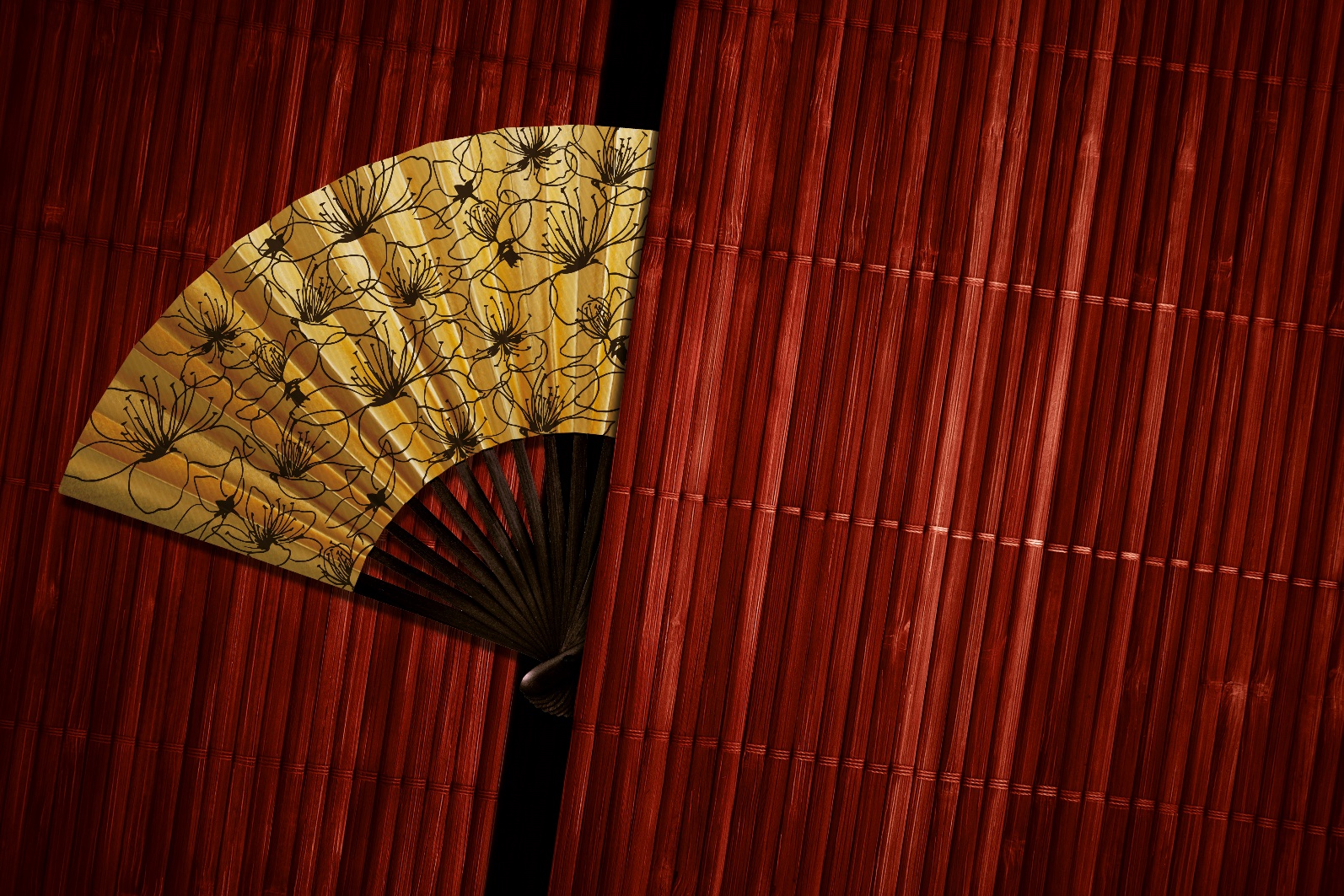 
AUCTIONLive Auction (By invitation only)
Wednesday, 9 December 2015 Assaggio, 6/F, Hong Kong Arts Centre
EnquiriesMs Wendy ChiuT: (852) 2582 0283 E: wchiu@hkac.org.hkItem No. 1ABSENTEE BID FORMLive Auction:     9 December 2015 (Wednesday), Assaggio Trattoria Italiana, 6/F Hong Kong Arts CentreAbsentee Bids:  Closing time - 15:00, 8 December 2015 (Tuesday)Absentee Bids are accepted prior to the auction period. You should indicate in this form the highest price at which you are willing to bid and pay for each lot.To submit an absentee bid, please fill in this form and attach a copy of your identification document*. Please send us before 15:00, 8 December 2015 (Tuesday). Submission to:   Ms. Wendy Chiu, Executive Director’s Office	      Tel: +852 2582 0283	  Fax: +852 2519 2005	  Email: wchiu@hkac.org.hk*Collection of copy of your identification document is necessary for protecting the interest of all parties concerned, including yours, in view of (i) the absentee nature of your bid; and (ii) the occurrence of such activities as identity theft and money-laundering.  All information will be collected solely for the purpose of processing your bidding application.Signed:  ____________________________________   Dated:  __________________________
Payment: Unless otherwise agreed, the full purchase price of successfully bought lots is due in Hong Kong dollars from each lot buyer by 16 December 2015. For the avoidance of doubt, the contract between the buyer and the Hong Kong Arts Centre is concluded on the striking of the auctioneer’s hammer with regards the buyer as the successful bidder. Hong Kong Arts Centre reserves the right to hold the successful bidder accountable for payment form the time the auctioneer’s hammer falls on the lot. ItemArtistArtwork ImageArtwork InfoEstimated Price (HK$)1Wesley TONGSON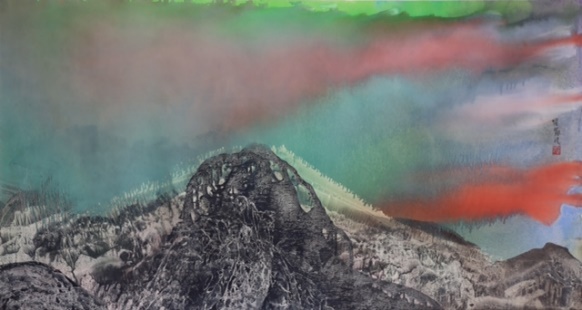 The Silent Mountains 《寂寂群山》1995Ink and colour on paper  180 (W) x 96 (H) cmArtwork donated by The Family of Wesley Tongson80,0002LI Lei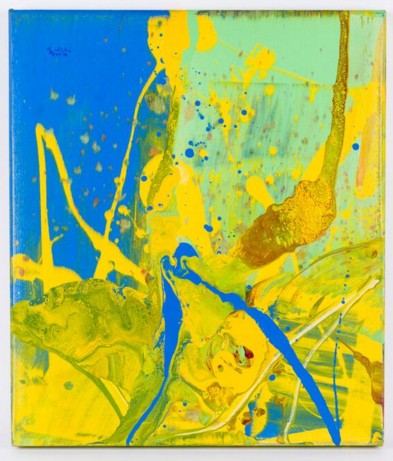 Summer Memories No. 27《初夏的回憶 No. 27》2010Acrylic on canvas60 (W) x 70 (H) cmArtwork donated by the artist 50,000 – 80,0003Annie LEIBOVITZ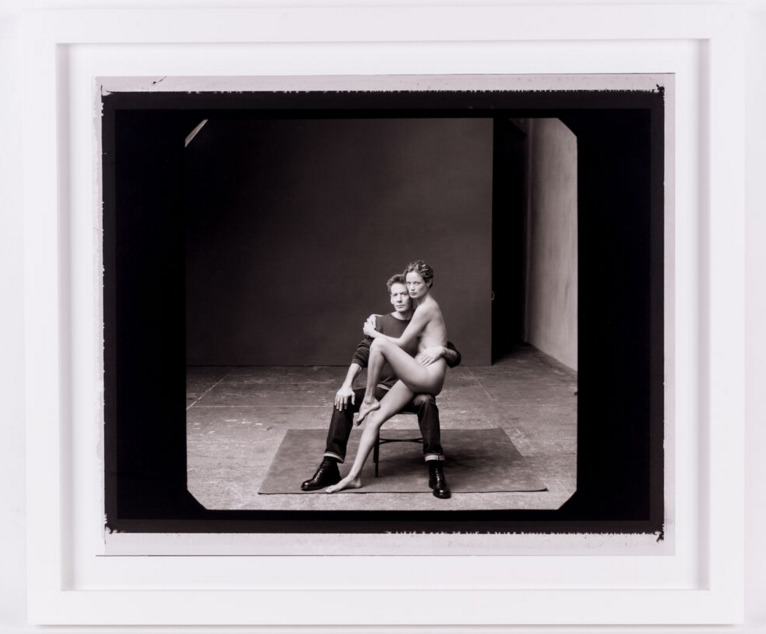 Calvin Klein and Carolyn Murphy, New York City1999Archival pigment print91(W) x 77.5 (H) cmArtwork donated by  Sundaram Tagore Gallery150,000 – 180,000ItemArtistArtwork ImageArtwork InfoEstimated Price (HK$)4Antony GORMLEY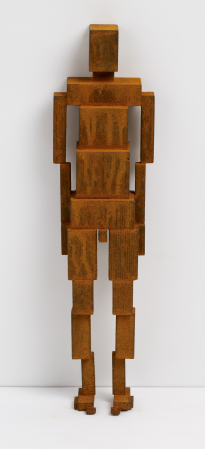 MEME CCCXXVI2013Cast iron9.5 (W) x 37 (H) x 8 (L) cm3.9kgArtwork donated by the artistc/o White Cube400,000 – 450,0005HEUNG Kin-fung, Alex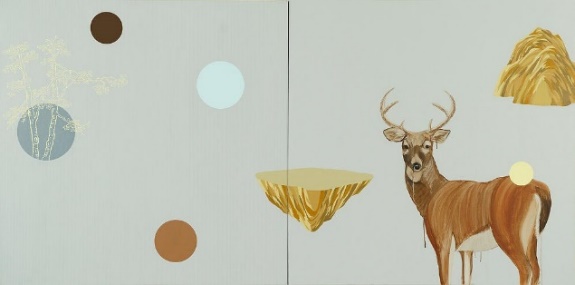 Wild Deer Garden. Reversed World2010Acrylic and charcoal on linen152 (W) x 76 (H) cmArtwork donated by the artist40,0006HEUNG Kin-fung, Alex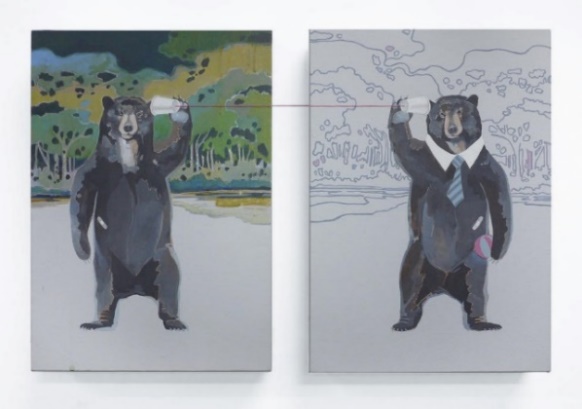 Ear Consciousness2013Magenta line, acrylic on linen A set of two25 (W) x 35 (H) cm eachArtwork donated by the artist20,000ItemArtistArtwork ImageArtwork InfoEstimated Price (HK$)7Danful YANG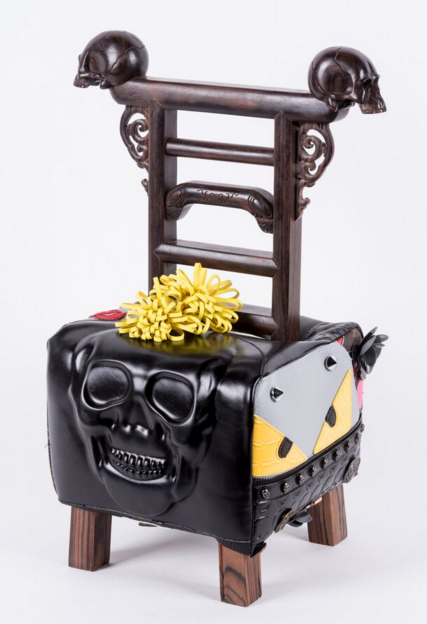 Mini Fake2012African hei tan, fake bags, foam30 (W) x 55 (H) x 28 (L) cmArtwork donated by Pearl Lam Galleries48,000 8Nadim ABBAS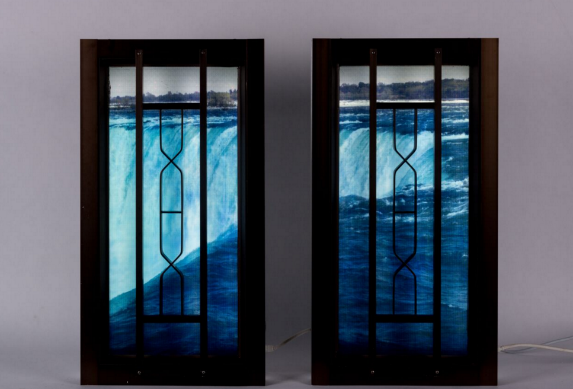 Niagara2010Kinetic lightbox with Duratran print and aluminum window frameA set of two40 (W) x 75 (H) x 11(L) cm eachEdition 2 of 5Artwork donated by the artist and  Hugh Zimmern (Faux Ltd.)40,000ItemArtistArtwork ImageArtwork InfoEstimated Price (HK$)9Pia FRIES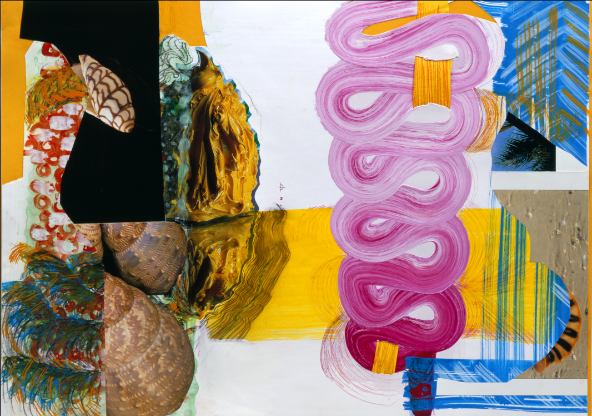 Esse No. 2 2003Mixed media on paperSheet 69 (W) x 51 (H) cmFramed 83 (W) x 64 (H) cm Artwork donated by the artist30,000 –48,00010Vaan IP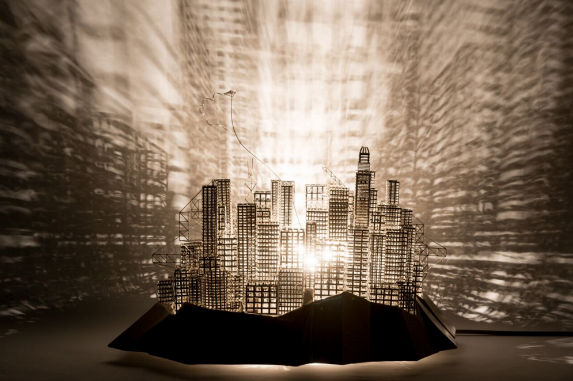 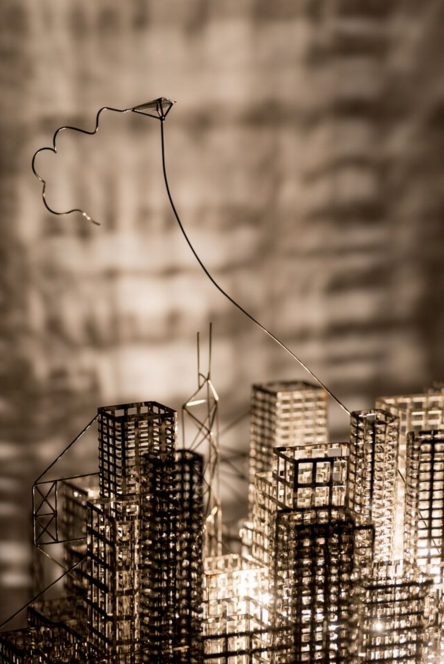 Lost City – HKG Special Edition2015Stainless steel, electronic components, light bulb63 (W) x 44 (H) x 64 (L) cm40,000 –50,000ItemArtistArtwork ImageArtwork InfoEstimated Price (HK$)11Chihoi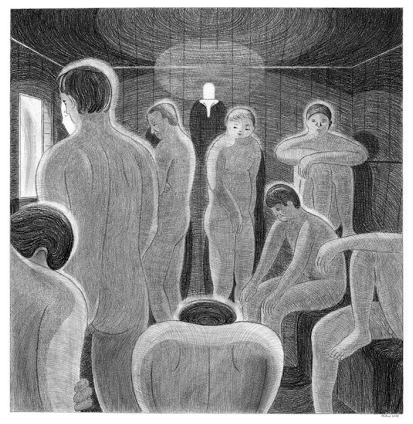 Sauna Room 22014Pencil on paper37 (W) x 38 (H) cmArtwork donated by Gallery Exit35,00012Bo LAW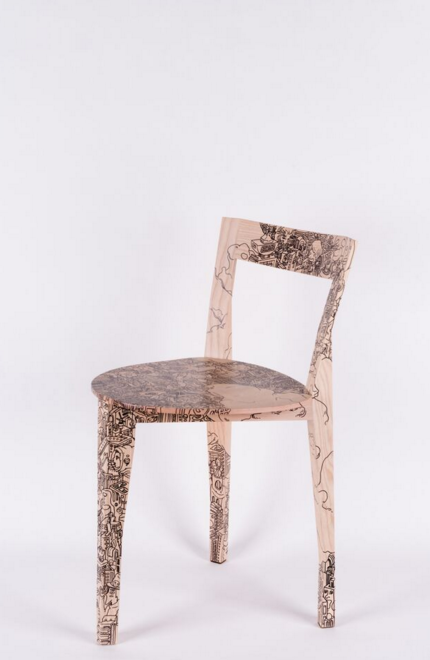 My Home 2015Paint and oil marker on Italian oak Petite Gigue wood chair40 (W) x 70 (H) x 40 (L) cmArtwork donated by the artist18,000 – 25,000ItemArtistArtwork ImageArtwork InfoEstimated Price (HK$)13HO Sin Tung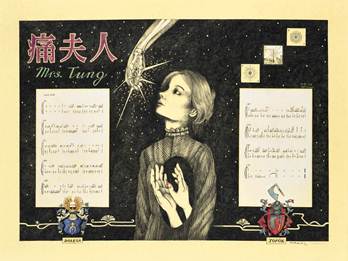 Miss Dong Quartet: Mrs. Tung (Pain)2015Colour pencil and ink on paper mounted on board92 (W) x 70 (H) cmArtwork donated by Hanart TZ Gallery60,000 –70,00014LAM Tung Pang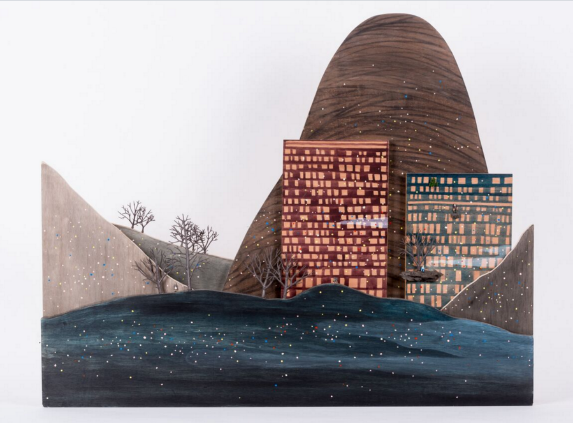 Scale Mountain No.2 2011    
Acrylic, charcoal and scale models on plywood    
100 (W) x 80 (H) x 9 (L) cmArtwork donated by Hanart TZ Gallery85,000 – 110,000ItemArtistArtwork ImageArtwork InfoEstimated Price (HK$)15Joseph Chak WONG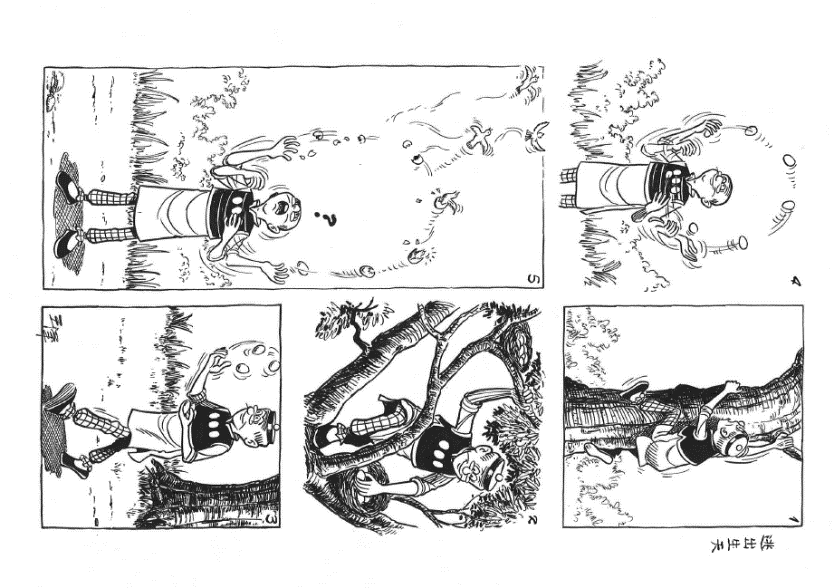 Find a Way Out – Original Work of Old Master Q Comic Strip2015Ink on paperSheet 29.7 (W) x 42 (H) cmFramed 35 (W) x 47 (H) cmArtwork donated by the artist55,000ItemActivityActivityDetailsMinimum Donation Amount (HK$)16Family Portraiture Activity by Hong Kong Art School Graduate (Jimmy KEUNG)
(Artwork reference by Jimmy KEUNG)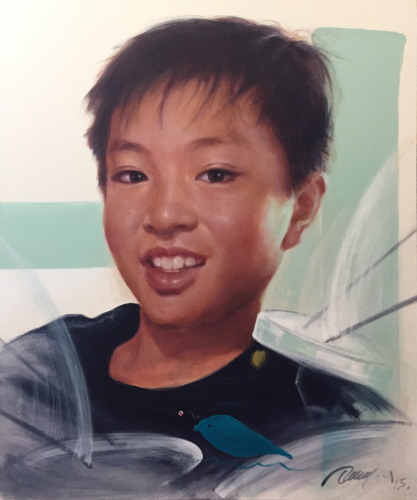 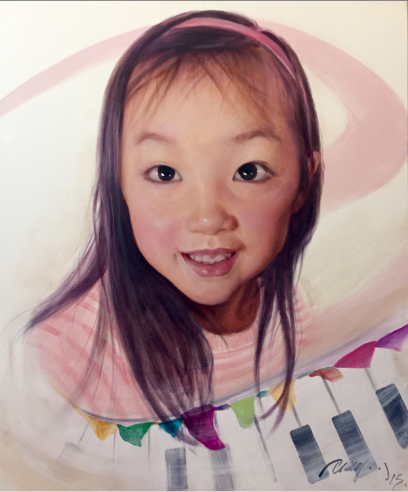 Family Portraiture Activity by Hong Kong Art School Graduate (Jimmy KEUNG)
(Artwork reference by Jimmy KEUNG)A family portrait to be created by the painting artist 
Maximum no. of family members: 5Maximum size of artwork: 120 (W) x 100 (H) cm (unframed)20,000ItemArtistArtwork ImageArtwork InfoEstimated Price (HK$)17Valérie BUESS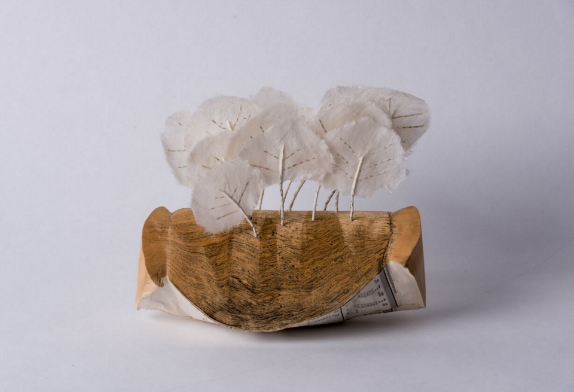 * Silent Auction Itemrevolt of the woods 2009Paper (various)21 (W) x 19 (H) x 15.5 (L) cm Artwork donated by the artist5,000ItemActivityActivityDetailsMinimum Donation Amount (HK$)18Family Studio Photography by Hong Kong Art School Graduate (SO Wing Hon)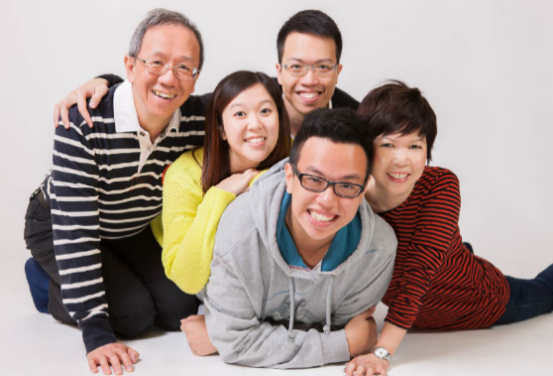 (Artwork reference by SO Wing Hon)Family Studio Photography by Hong Kong Art School Graduate (SO Wing Hon)(Artwork reference by SO Wing Hon)* Silent Auction ItemMaximum no. of family members: 10Products:1 big photo framed in 18R size or 2 combined photo frames10 hardcopies in 8R size30 edited softcopiesAll softcopies of the shooting without editing15,00019Dinner for Eight at Crown Wine Cellars Private Members’ Club 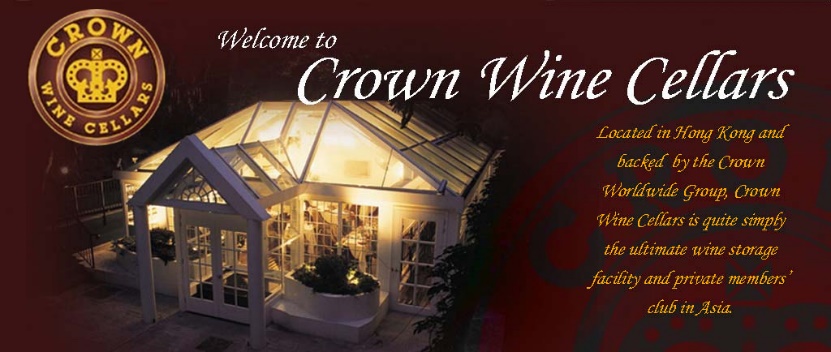 Dinner for Eight at Crown Wine Cellars Private Members’ Club * Silent Auction ItemA four-course dinner for eight at Crown Wine Cellars Private Members’ ClubDonated by Mr James Thompson, GBS10,000The Silent Mountains 《寂寂群山》1995Ink and colour on paper  180 (W) x 96 (H) cmEstimate HK$80,000Generously donated byThe Family of Wesley TongsonWesley TONGSON唐家偉Wesley TONGSON唐家偉Wesley Tongson was enchanted with ink, dedicating his life to exploring its many methods and effects.  The artist studied under Madame Koo Tsin-yaw and Harold Wong, and was inspired by many great ink artists of the past. His work has been shown in numerous solo and group exhibitions, most recently, a November 2014 retrospective at the Hong Kong Arts Centre.  His work is in collections including the Hong Kong Museum of Art, Morgan Stanley Asia Limited, First Eastern Investment Group as well as numerous private collections worldwide. Wesley Tongson was enchanted with ink, dedicating his life to exploring its many methods and effects.  The artist studied under Madame Koo Tsin-yaw and Harold Wong, and was inspired by many great ink artists of the past. His work has been shown in numerous solo and group exhibitions, most recently, a November 2014 retrospective at the Hong Kong Arts Centre.  His work is in collections including the Hong Kong Museum of Art, Morgan Stanley Asia Limited, First Eastern Investment Group as well as numerous private collections worldwide. Item No. 2Summer Memories No. 27《初夏的回憶No. 27》
2010Acrylic on canvas 60 (W) x 70 (H) cmEstimate HK$50,000 – $80,000Generously donated by the artistLI Lei李磊LI Lei李磊Li Lei is currently the Deputy Director of the China Art Museum, Shanghai and a Professor at Tongji University. Li Lei was also previously the Executive Director of the Shanghai Art Museum and Executive President of the Shanghai Oil Painting & Sculpture Institute.  He had a solo art exhibition, “Water to Water”, in the Pao Galleries of Hong Kong Arts Centre in October 2015.Li Lei embarked on the practice and research of Chinese Abstract Art from 1996, striving to combine the essence of Chinese culture with an international abstract art visual language, and to develop a new direction for Chinese abstract art.  His main works include the series: Dhyana Flower, Jiang Nan (Memories of South), Drunken Lake, Shanghai Flower, and Flame of Pompeii.  He has held solo exhibitions in Beijing, Shanghai and Hong Kong, China, and has also exhibited widely in America, Germany, Holland, and Belgium.His works have been collected by private collectors in China and Hong Kong. Li Lei is currently the Deputy Director of the China Art Museum, Shanghai and a Professor at Tongji University. Li Lei was also previously the Executive Director of the Shanghai Art Museum and Executive President of the Shanghai Oil Painting & Sculpture Institute.  He had a solo art exhibition, “Water to Water”, in the Pao Galleries of Hong Kong Arts Centre in October 2015.Li Lei embarked on the practice and research of Chinese Abstract Art from 1996, striving to combine the essence of Chinese culture with an international abstract art visual language, and to develop a new direction for Chinese abstract art.  His main works include the series: Dhyana Flower, Jiang Nan (Memories of South), Drunken Lake, Shanghai Flower, and Flame of Pompeii.  He has held solo exhibitions in Beijing, Shanghai and Hong Kong, China, and has also exhibited widely in America, Germany, Holland, and Belgium.His works have been collected by private collectors in China and Hong Kong. Item No. 3Calvin Klein and Carolyn Murphy, New York City1999Archival pigment print91 (W) x 77.5 (H) cm  Estimate HK$150,000 – $180,000Generously donated by Sundaram Tagore GalleryAnnie LEIBOVITZ Annie LEIBOVITZ Annie Leibovitz began her career as a photojournalist for Rolling Stone magazine in 1970 while she was still a student at the San Francisco Art Institute.  In 1983, she joined the staff of Vanity Fair magazine, where, over three decades, she has developed a large body of work—images of actors, directors, writers, musicians, athletes, and political and business figures—offering a collective portrait of contemporary life.Today, her photographs of celebrated figures assume gestures and poses that expose a private side of their personalities.  Leibovitz is the recipient of many honours, including the International Center of Photography’s Lifetime Achievement Award, The American Society of Magazine Editors’ first Creative Excellence Award and the Centenary Medal of the Royal Photographic Society in London. Several collections of Leibovitz’s work have been published and exhibitions of her work have been held at museums and galleries worldwide, including at the National Portrait Gallery and the Corcoran Gallery of Art in Washington, DC; the International Center of Photography in New York; the Brooklyn Museum; the Stedelijk Museum in Amsterdam; the Maison Européenne de la Photographie in Paris; the National Portrait Gallery in London; the Hermitage Museum in St. Petersburg and the Pushkin Museum of Fine Arts in Moscow.Several collections of Leibovitz’s work have been published. They include Annie Leibovitz: Photographs (1983); Annie Leibovitz: Photographs 1970–1990 (1991); Olympic Portraits (1996); Women (1999), in collaboration with Susan Sontag; American Music (2003); A Photographer’s Life, 1990-2005 (2006); Annie Leibovitz at Work (2008), a first person commentary on her career; and Pilgrimage (2011).Annie Leibovitz began her career as a photojournalist for Rolling Stone magazine in 1970 while she was still a student at the San Francisco Art Institute.  In 1983, she joined the staff of Vanity Fair magazine, where, over three decades, she has developed a large body of work—images of actors, directors, writers, musicians, athletes, and political and business figures—offering a collective portrait of contemporary life.Today, her photographs of celebrated figures assume gestures and poses that expose a private side of their personalities.  Leibovitz is the recipient of many honours, including the International Center of Photography’s Lifetime Achievement Award, The American Society of Magazine Editors’ first Creative Excellence Award and the Centenary Medal of the Royal Photographic Society in London. Several collections of Leibovitz’s work have been published and exhibitions of her work have been held at museums and galleries worldwide, including at the National Portrait Gallery and the Corcoran Gallery of Art in Washington, DC; the International Center of Photography in New York; the Brooklyn Museum; the Stedelijk Museum in Amsterdam; the Maison Européenne de la Photographie in Paris; the National Portrait Gallery in London; the Hermitage Museum in St. Petersburg and the Pushkin Museum of Fine Arts in Moscow.Several collections of Leibovitz’s work have been published. They include Annie Leibovitz: Photographs (1983); Annie Leibovitz: Photographs 1970–1990 (1991); Olympic Portraits (1996); Women (1999), in collaboration with Susan Sontag; American Music (2003); A Photographer’s Life, 1990-2005 (2006); Annie Leibovitz at Work (2008), a first person commentary on her career; and Pilgrimage (2011).Item No. 4MEME CCCXXVI2013Cast iron      9.5 (W) x 37 (H) x 8 (L) cm3.9kgEstimate HK$400,000 – $450,000Generously donated by the artist c/o White CubeAntony GORMLEYAntony GORMLEYAntony Gormley is widely acclaimed for his sculptures, installations and public artworks that investigate the relationship of the human body to space.  His work has developed the potential opened up by sculpture since the 1960s through a critical engagement with both his own body and those of others in a way that confronts fundamental questions of where human beings stand in relation to nature and the cosmos.  Gormley continually tries to identify the space of art as a place of becoming in which new behaviours, thoughts and feelings can arise.Gormley’s work has been widely exhibited throughout the UK and internationally with exhibitions at Zentrum Paul Klee, Bern (2014); Centro Cultural Banco do Brasil, São Paulo, Rio de Janeiro and Brasilia (2012); Deichtorhallen, Hamburg (2012); The State Hermitage Museum, St Petersburg (2011); Kunsthaus Bregenz, Austria (2010); Hayward Gallery, London (2007); Malmö Konsthall, Sweden (1993) and Louisiana Museum of Modern Art, Humlebæk, Denmark (1989).  He has also participated in major group shows such as the Venice Biennale (1982 and 1986) and Documenta 8, Kassel, Germany (1987). Permanent public works include the Angel of the North (Gateshead, England), Another Place (Crosby Beach, England), Inside Australia (Lake Ballard, Western Australia) and Exposure (Lelystad, The Netherlands).Gormley was awarded the Turner Prize in 1994, the South Bank Prize for Visual Art in 1999, and the Bernhard Heiliger Award for Sculpture in 2007, the Obayashi Prize in 2012 and the Praemium Imperiale in 2013.  In 1997 he was made an Officer of the British Empire (OBE) and was made a knight in the New Year’s Honours list in 2014.  He is an Honorary Fellow of the Royal Institute of British Architects, an Honorary Doctor of the University of Cambridge and a Fellow of Trinity and Jesus Colleges, Cambridge.  Gormley has been a Royal Academician since 2003 and a British Museum Trustee since 2007.Antony Gormley was born in London in 1950. Antony Gormley is widely acclaimed for his sculptures, installations and public artworks that investigate the relationship of the human body to space.  His work has developed the potential opened up by sculpture since the 1960s through a critical engagement with both his own body and those of others in a way that confronts fundamental questions of where human beings stand in relation to nature and the cosmos.  Gormley continually tries to identify the space of art as a place of becoming in which new behaviours, thoughts and feelings can arise.Gormley’s work has been widely exhibited throughout the UK and internationally with exhibitions at Zentrum Paul Klee, Bern (2014); Centro Cultural Banco do Brasil, São Paulo, Rio de Janeiro and Brasilia (2012); Deichtorhallen, Hamburg (2012); The State Hermitage Museum, St Petersburg (2011); Kunsthaus Bregenz, Austria (2010); Hayward Gallery, London (2007); Malmö Konsthall, Sweden (1993) and Louisiana Museum of Modern Art, Humlebæk, Denmark (1989).  He has also participated in major group shows such as the Venice Biennale (1982 and 1986) and Documenta 8, Kassel, Germany (1987). Permanent public works include the Angel of the North (Gateshead, England), Another Place (Crosby Beach, England), Inside Australia (Lake Ballard, Western Australia) and Exposure (Lelystad, The Netherlands).Gormley was awarded the Turner Prize in 1994, the South Bank Prize for Visual Art in 1999, and the Bernhard Heiliger Award for Sculpture in 2007, the Obayashi Prize in 2012 and the Praemium Imperiale in 2013.  In 1997 he was made an Officer of the British Empire (OBE) and was made a knight in the New Year’s Honours list in 2014.  He is an Honorary Fellow of the Royal Institute of British Architects, an Honorary Doctor of the University of Cambridge and a Fellow of Trinity and Jesus Colleges, Cambridge.  Gormley has been a Royal Academician since 2003 and a British Museum Trustee since 2007.Antony Gormley was born in London in 1950. Item No. 5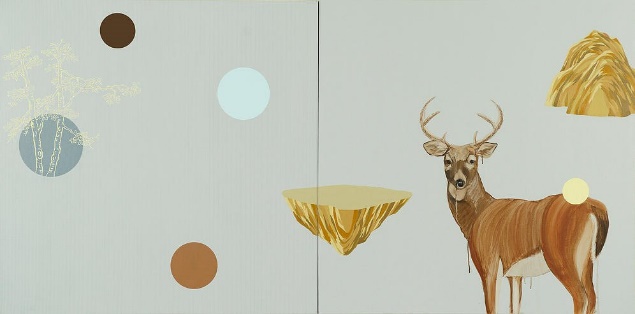 Wild Deer Garden. Reversed World2010Acrylic and charcoal on linen152 (W) x 76 (H) cmEstimate HK$40,000Generously donated by the artistHEUNG Kin-fung, Alex 香建峰HEUNG Kin-fung, Alex 香建峰Heung Kin Fung, Alex, received his BA (Fine Art) and MFA degrees from Royal Melbourne Institute of Technology (RMIT) University (co-presented with the Hong Kong Art School).  He is a lecturer of the Hong Kong Art School.  Alex has taken part in a number of local and overseas exhibitions.  His works have been collected by the Hong Kong Museum of Art and private collectors. Heung Kin Fung, Alex, received his BA (Fine Art) and MFA degrees from Royal Melbourne Institute of Technology (RMIT) University (co-presented with the Hong Kong Art School).  He is a lecturer of the Hong Kong Art School.  Alex has taken part in a number of local and overseas exhibitions.  His works have been collected by the Hong Kong Museum of Art and private collectors. Item No. 6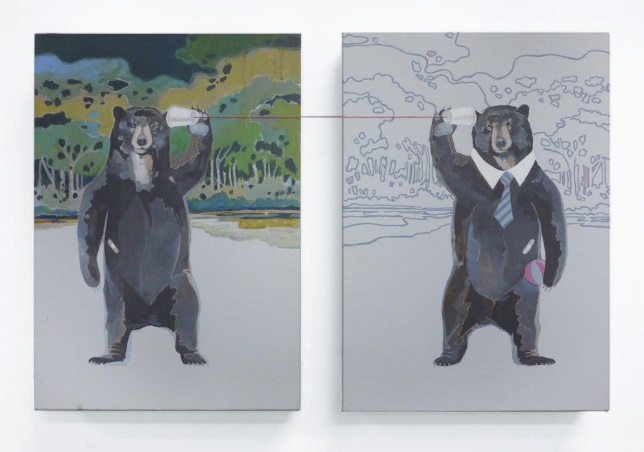 Ear Consciousness2013Magenta line, acrylic on linenA set of two25 (W) x 35 (H) cm eachEstimate HK$20,000Generously donated by the artistHEUNG Kin-fung, Alex 香建峰HEUNG Kin-fung, Alex 香建峰Heung Kin Fung, Alex, received his BA (Fine Art) and MFA degrees from Royal Melbourne Institute of Technology (RMIT) University (co-presented with the Hong Kong Art School).  He is a lecturer of the Hong Kong Art School.  Alex has taken part in a number of local and overseas exhibitions.  His works have been collected by the Hong Kong Museum of Art and private collectors. Heung Kin Fung, Alex, received his BA (Fine Art) and MFA degrees from Royal Melbourne Institute of Technology (RMIT) University (co-presented with the Hong Kong Art School).  He is a lecturer of the Hong Kong Art School.  Alex has taken part in a number of local and overseas exhibitions.  His works have been collected by the Hong Kong Museum of Art and private collectors. Item No. 7Mini Fake  2012 African hei tan, fake bags, foam      30 (W) x 55 (H) x 28 (L) cm Estimate HK$48,000Generously donated by Pearl Lam GalleriesDanful YANG楊丹鳳Danful YANG楊丹鳳Born in 1980, the young Chinese designer Danful Yang reinvents traditional Chinese art and craft techniques using modern Western materials to create playful and visually dynamic works.Although she is not formally trained in design, she has worked closely with internationally renowned designers including Martin Szekely, André Dubreuil, Jurgen Bey, Mattia Bonetti, and Maarten Baas as well as skilled craftsmen, who have contributed to her design education.  The designer’s works have been collected by the Montreal Museum of Fine Arts, Craig Robins (part-owner of Design Miami), and Billie Weisman (The Fredrick R. Weisman Art Foundation).Her iconic ‘Fake’ armchair is an over-the-top hybrid chair that is an amalgamation of Chinese and western Rococo styles upholstered with fake designer handbags.  The creative work is a cross-cultural bombardment of visual stimuli, turning imitation into originality and reflecting the onslaught of a globalised consumer culture.  Her works are often playful and incorporate objects and materials in unexpected ways.Born in 1980, the young Chinese designer Danful Yang reinvents traditional Chinese art and craft techniques using modern Western materials to create playful and visually dynamic works.Although she is not formally trained in design, she has worked closely with internationally renowned designers including Martin Szekely, André Dubreuil, Jurgen Bey, Mattia Bonetti, and Maarten Baas as well as skilled craftsmen, who have contributed to her design education.  The designer’s works have been collected by the Montreal Museum of Fine Arts, Craig Robins (part-owner of Design Miami), and Billie Weisman (The Fredrick R. Weisman Art Foundation).Her iconic ‘Fake’ armchair is an over-the-top hybrid chair that is an amalgamation of Chinese and western Rococo styles upholstered with fake designer handbags.  The creative work is a cross-cultural bombardment of visual stimuli, turning imitation into originality and reflecting the onslaught of a globalised consumer culture.  Her works are often playful and incorporate objects and materials in unexpected ways.Item No. 8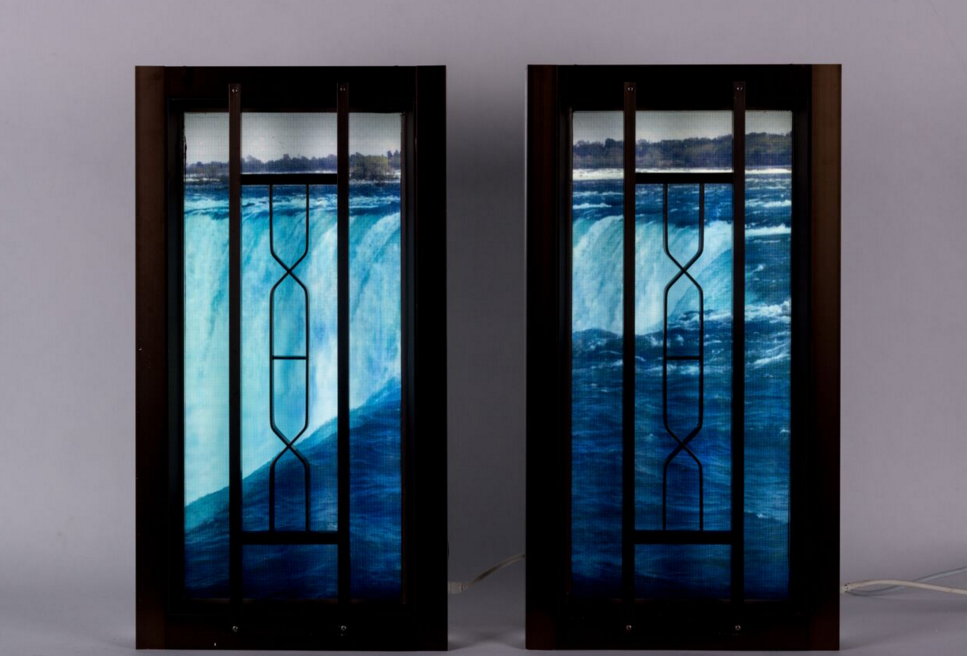 Niagara2010Kinetic lightbox with Duratran print and aluminum window frame A set of two40 (W) x 75 (H) x 11 (L) cm eachEdition 2 of 5Estimate HK$40,000Generously donated by the artist and Hugh Zimmern (Faux Ltd.)Nadim ABBAS唐納天Nadim ABBAS唐納天Nadim ABBAS examines the structural and political properties of images and their precarious relationship with reality.  Revolving around the psychological influences of kitsch and cliché, his sculptural installations are immersive environments of ambiguous forms.  Frequently incorporating objects from flea markets and dollar shops, casting, animation and photography, ABBAS weaves together extensive research with sophisticated visual manoeuvres to destabilise our perception of space.  Abbas received his BFA from London's Chelsea College of Art & Design and MPhil from the University of Hong Kong Department of Comparative Literature.  He teaches at the City University Hong Kong School of Creative Media and the Hong Kong Art School/ RMIT University.  His work has been widely exhibited in Hong Kong and internationally with exhibitions at New Museum, New York (2015), NRW- Forum Dusseldorf, Germany (2015), Hong Kong Arts Centre (2014), etc. His works have been collected by museums and private collectors. Nadim ABBAS examines the structural and political properties of images and their precarious relationship with reality.  Revolving around the psychological influences of kitsch and cliché, his sculptural installations are immersive environments of ambiguous forms.  Frequently incorporating objects from flea markets and dollar shops, casting, animation and photography, ABBAS weaves together extensive research with sophisticated visual manoeuvres to destabilise our perception of space.  Abbas received his BFA from London's Chelsea College of Art & Design and MPhil from the University of Hong Kong Department of Comparative Literature.  He teaches at the City University Hong Kong School of Creative Media and the Hong Kong Art School/ RMIT University.  His work has been widely exhibited in Hong Kong and internationally with exhibitions at New Museum, New York (2015), NRW- Forum Dusseldorf, Germany (2015), Hong Kong Arts Centre (2014), etc. His works have been collected by museums and private collectors. Item No. 9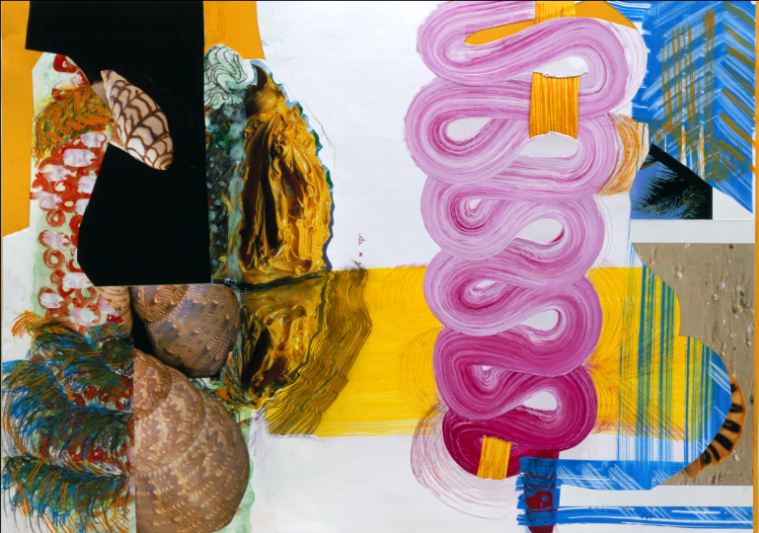 Esse No. 22003Mixed media on paperSheet 69 (W) x 51 (H) cm Framed 83 (W) x 64 (H) cm
Estimate HK$30,000 – $48,000Generously donated by the artistPia FRIESPia FRIESPia Fries (born October 6, 1955) is a Swiss painter.  Fries was born in Beromunster, Switzerland and studied sculpture in Lucerne in 1980, and painting under Gerhard Richter at the Kunstakademie Düsseldorf in 1986.Fries works are paintings but the paint is so sculpted that is almost sculpture.  Fries has received numerous awards and scholarship in Europe. Her works have been widely collected in museums and private collectors. Pia Fries (born October 6, 1955) is a Swiss painter.  Fries was born in Beromunster, Switzerland and studied sculpture in Lucerne in 1980, and painting under Gerhard Richter at the Kunstakademie Düsseldorf in 1986.Fries works are paintings but the paint is so sculpted that is almost sculpture.  Fries has received numerous awards and scholarship in Europe. Her works have been widely collected in museums and private collectors. Item No. 10Lost City – HKG Special Edition2015Stainless steel, electronic components, light bulb63 (W) x 44 (H) x 64 (L) cmEstimate HK$40,000 – $50,000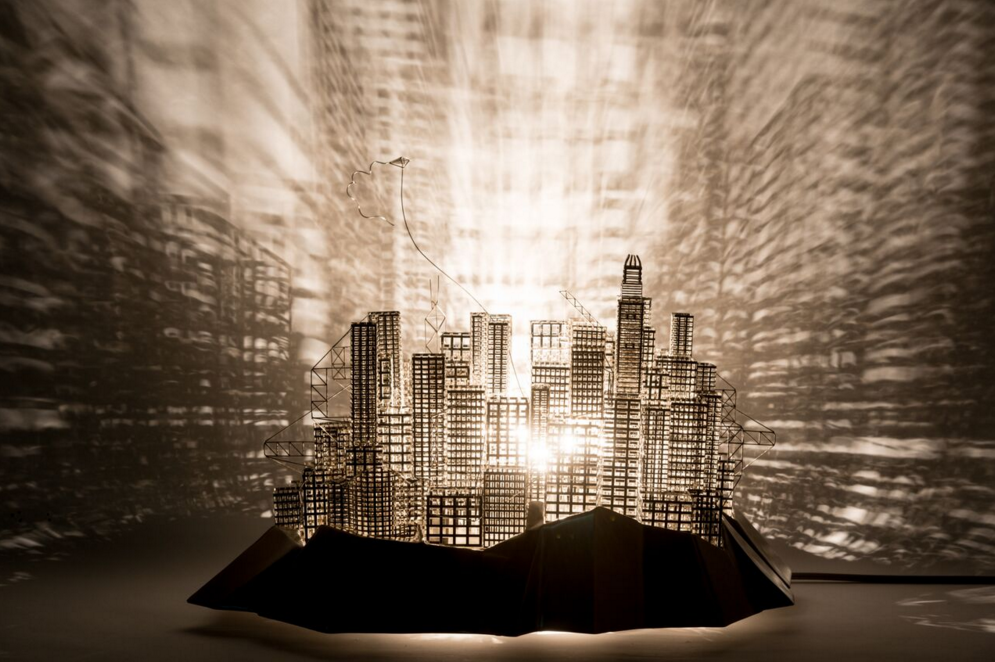 Lost City – HKG Special Edition2015Stainless steel, electronic components, light bulb63 (W) x 44 (H) x 64 (L) cmEstimate HK$40,000 – $50,000Lost City – HKG Special Edition2015Stainless steel, electronic components, light bulb63 (W) x 44 (H) x 64 (L) cmEstimate HK$40,000 – $50,000Lost City – HKG Special Edition2015Stainless steel, electronic components, light bulb63 (W) x 44 (H) x 64 (L) cmEstimate HK$40,000 – $50,000Vaan IP葉梵Vaan IP葉梵Vaan IP葉梵Vaan IP葉梵Vaan IP葉梵Born in Hong Kong in 1987, Ip graduated from the Hong Kong Art School, major in Painting.Ip works as a full-time artist.  His work is a tangible expression of the desire to unlock and blur boundaries of forms within the city.  He has worked on depictions of the local cityscape and the urban architecture intensively. He has participated in various art exhibitions actively since 2007.  Ip's work has been exhibited in different cities such as Hong Kong, Tokyo, Bangkok, Incheon, etc.  In the summer of 2015, he was invited by the Incheon Metropolitan City Government to join “The 18th International Sculpture Symposium Incheon”.  His 5 meter-tall Lost City public art sculpture was selected by the City Government to be exhibited in the park of Incheon city.  Collectors of his art include local galleries and private collections in Hong Kong and abroad.Born in Hong Kong in 1987, Ip graduated from the Hong Kong Art School, major in Painting.Ip works as a full-time artist.  His work is a tangible expression of the desire to unlock and blur boundaries of forms within the city.  He has worked on depictions of the local cityscape and the urban architecture intensively. He has participated in various art exhibitions actively since 2007.  Ip's work has been exhibited in different cities such as Hong Kong, Tokyo, Bangkok, Incheon, etc.  In the summer of 2015, he was invited by the Incheon Metropolitan City Government to join “The 18th International Sculpture Symposium Incheon”.  His 5 meter-tall Lost City public art sculpture was selected by the City Government to be exhibited in the park of Incheon city.  Collectors of his art include local galleries and private collections in Hong Kong and abroad.Born in Hong Kong in 1987, Ip graduated from the Hong Kong Art School, major in Painting.Ip works as a full-time artist.  His work is a tangible expression of the desire to unlock and blur boundaries of forms within the city.  He has worked on depictions of the local cityscape and the urban architecture intensively. He has participated in various art exhibitions actively since 2007.  Ip's work has been exhibited in different cities such as Hong Kong, Tokyo, Bangkok, Incheon, etc.  In the summer of 2015, he was invited by the Incheon Metropolitan City Government to join “The 18th International Sculpture Symposium Incheon”.  His 5 meter-tall Lost City public art sculpture was selected by the City Government to be exhibited in the park of Incheon city.  Collectors of his art include local galleries and private collections in Hong Kong and abroad.Born in Hong Kong in 1987, Ip graduated from the Hong Kong Art School, major in Painting.Ip works as a full-time artist.  His work is a tangible expression of the desire to unlock and blur boundaries of forms within the city.  He has worked on depictions of the local cityscape and the urban architecture intensively. He has participated in various art exhibitions actively since 2007.  Ip's work has been exhibited in different cities such as Hong Kong, Tokyo, Bangkok, Incheon, etc.  In the summer of 2015, he was invited by the Incheon Metropolitan City Government to join “The 18th International Sculpture Symposium Incheon”.  His 5 meter-tall Lost City public art sculpture was selected by the City Government to be exhibited in the park of Incheon city.  Collectors of his art include local galleries and private collections in Hong Kong and abroad.Born in Hong Kong in 1987, Ip graduated from the Hong Kong Art School, major in Painting.Ip works as a full-time artist.  His work is a tangible expression of the desire to unlock and blur boundaries of forms within the city.  He has worked on depictions of the local cityscape and the urban architecture intensively. He has participated in various art exhibitions actively since 2007.  Ip's work has been exhibited in different cities such as Hong Kong, Tokyo, Bangkok, Incheon, etc.  In the summer of 2015, he was invited by the Incheon Metropolitan City Government to join “The 18th International Sculpture Symposium Incheon”.  His 5 meter-tall Lost City public art sculpture was selected by the City Government to be exhibited in the park of Incheon city.  Collectors of his art include local galleries and private collections in Hong Kong and abroad.Item No. 11Item No. 11Item No. 11Item No. 11Item No. 11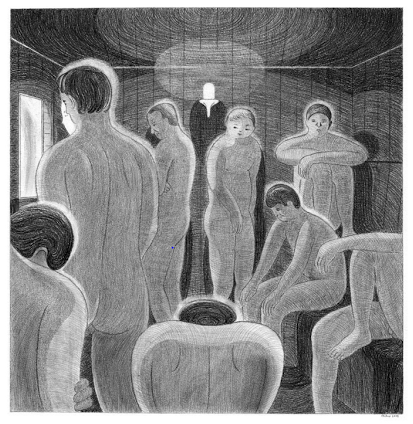  Sauna Room 22014Pencil on paper 37 (W) x 38 (H) cmEstimate HK$35,000Generously donated by Gallery Exit Sauna Room 22014Pencil on paper 37 (W) x 38 (H) cmEstimate HK$35,000Generously donated by Gallery ExitChihoi智海Chihoi智海Chihoi智海Chihoi智海Chihoi智海Chihoi智海Chihoi智海Born in 1977 in Hong Kong, Chihoi has liked drawing since childhood.  He graduated from the Chinese University of Hong Kong (1999), majoring in Food and Nutritional Sciences.  Since 1996, the self-taught artist began to release comics, illustration and writing in local press media, and his comics have appeared in various international anthologies.  His comics have been translated into Italian, French and English.Chihoi has participated in various art exhibitions actively around the globe since 2005.  In 2006, he had a solo exhibition called "Comix Homebase -- Comix Magneto"(漫畫工地：漫有引力) at the Hong Kong Arts Centre.  In the same year, he joined the group exhibition "District Borders" at Shanghai Street Artspace in Hong Kong; "The Inner, Outer Sphere – Hong Kong Contemporary Arts Exhibition", at KK Gallery in Hamburg Germany; and Hong Kong Springrolllll -- Past Continuous Tense", Fumetto Comix Festival at Luzern, Switzerland.In 2007, Chihoi participated in other renowned group exhibitions like, Comix World Expo (Exposition universelle de la bande dessinée) -- #1 Seul dans la foule", International Comic Festival of Angoulême, France; "Comix Magneto -- Singapore Version", Substation, Singapore; "Autobibliophiles -- Artists who make or use books", Studio Bibliotheque, Fo Tan, Hong Kong; and Poetry and Comics" in Taipei Poetry Festival, NTUE Nanhai Gallery, Taipei.In 2010, Chihoi joined "Legacy and Creations - Art vs Art", Museum of Contemporary Art Shanghai, Shanghai; Hong Kong Museum of Art.  In 2011, he was awarded the Désirée and Hans Michael Jebsen Fellowship, by the Asian Cultural Council.  His works have been collected by private collectors in Hong Kong.Born in 1977 in Hong Kong, Chihoi has liked drawing since childhood.  He graduated from the Chinese University of Hong Kong (1999), majoring in Food and Nutritional Sciences.  Since 1996, the self-taught artist began to release comics, illustration and writing in local press media, and his comics have appeared in various international anthologies.  His comics have been translated into Italian, French and English.Chihoi has participated in various art exhibitions actively around the globe since 2005.  In 2006, he had a solo exhibition called "Comix Homebase -- Comix Magneto"(漫畫工地：漫有引力) at the Hong Kong Arts Centre.  In the same year, he joined the group exhibition "District Borders" at Shanghai Street Artspace in Hong Kong; "The Inner, Outer Sphere – Hong Kong Contemporary Arts Exhibition", at KK Gallery in Hamburg Germany; and Hong Kong Springrolllll -- Past Continuous Tense", Fumetto Comix Festival at Luzern, Switzerland.In 2007, Chihoi participated in other renowned group exhibitions like, Comix World Expo (Exposition universelle de la bande dessinée) -- #1 Seul dans la foule", International Comic Festival of Angoulême, France; "Comix Magneto -- Singapore Version", Substation, Singapore; "Autobibliophiles -- Artists who make or use books", Studio Bibliotheque, Fo Tan, Hong Kong; and Poetry and Comics" in Taipei Poetry Festival, NTUE Nanhai Gallery, Taipei.In 2010, Chihoi joined "Legacy and Creations - Art vs Art", Museum of Contemporary Art Shanghai, Shanghai; Hong Kong Museum of Art.  In 2011, he was awarded the Désirée and Hans Michael Jebsen Fellowship, by the Asian Cultural Council.  His works have been collected by private collectors in Hong Kong.Born in 1977 in Hong Kong, Chihoi has liked drawing since childhood.  He graduated from the Chinese University of Hong Kong (1999), majoring in Food and Nutritional Sciences.  Since 1996, the self-taught artist began to release comics, illustration and writing in local press media, and his comics have appeared in various international anthologies.  His comics have been translated into Italian, French and English.Chihoi has participated in various art exhibitions actively around the globe since 2005.  In 2006, he had a solo exhibition called "Comix Homebase -- Comix Magneto"(漫畫工地：漫有引力) at the Hong Kong Arts Centre.  In the same year, he joined the group exhibition "District Borders" at Shanghai Street Artspace in Hong Kong; "The Inner, Outer Sphere – Hong Kong Contemporary Arts Exhibition", at KK Gallery in Hamburg Germany; and Hong Kong Springrolllll -- Past Continuous Tense", Fumetto Comix Festival at Luzern, Switzerland.In 2007, Chihoi participated in other renowned group exhibitions like, Comix World Expo (Exposition universelle de la bande dessinée) -- #1 Seul dans la foule", International Comic Festival of Angoulême, France; "Comix Magneto -- Singapore Version", Substation, Singapore; "Autobibliophiles -- Artists who make or use books", Studio Bibliotheque, Fo Tan, Hong Kong; and Poetry and Comics" in Taipei Poetry Festival, NTUE Nanhai Gallery, Taipei.In 2010, Chihoi joined "Legacy and Creations - Art vs Art", Museum of Contemporary Art Shanghai, Shanghai; Hong Kong Museum of Art.  In 2011, he was awarded the Désirée and Hans Michael Jebsen Fellowship, by the Asian Cultural Council.  His works have been collected by private collectors in Hong Kong.Born in 1977 in Hong Kong, Chihoi has liked drawing since childhood.  He graduated from the Chinese University of Hong Kong (1999), majoring in Food and Nutritional Sciences.  Since 1996, the self-taught artist began to release comics, illustration and writing in local press media, and his comics have appeared in various international anthologies.  His comics have been translated into Italian, French and English.Chihoi has participated in various art exhibitions actively around the globe since 2005.  In 2006, he had a solo exhibition called "Comix Homebase -- Comix Magneto"(漫畫工地：漫有引力) at the Hong Kong Arts Centre.  In the same year, he joined the group exhibition "District Borders" at Shanghai Street Artspace in Hong Kong; "The Inner, Outer Sphere – Hong Kong Contemporary Arts Exhibition", at KK Gallery in Hamburg Germany; and Hong Kong Springrolllll -- Past Continuous Tense", Fumetto Comix Festival at Luzern, Switzerland.In 2007, Chihoi participated in other renowned group exhibitions like, Comix World Expo (Exposition universelle de la bande dessinée) -- #1 Seul dans la foule", International Comic Festival of Angoulême, France; "Comix Magneto -- Singapore Version", Substation, Singapore; "Autobibliophiles -- Artists who make or use books", Studio Bibliotheque, Fo Tan, Hong Kong; and Poetry and Comics" in Taipei Poetry Festival, NTUE Nanhai Gallery, Taipei.In 2010, Chihoi joined "Legacy and Creations - Art vs Art", Museum of Contemporary Art Shanghai, Shanghai; Hong Kong Museum of Art.  In 2011, he was awarded the Désirée and Hans Michael Jebsen Fellowship, by the Asian Cultural Council.  His works have been collected by private collectors in Hong Kong.Born in 1977 in Hong Kong, Chihoi has liked drawing since childhood.  He graduated from the Chinese University of Hong Kong (1999), majoring in Food and Nutritional Sciences.  Since 1996, the self-taught artist began to release comics, illustration and writing in local press media, and his comics have appeared in various international anthologies.  His comics have been translated into Italian, French and English.Chihoi has participated in various art exhibitions actively around the globe since 2005.  In 2006, he had a solo exhibition called "Comix Homebase -- Comix Magneto"(漫畫工地：漫有引力) at the Hong Kong Arts Centre.  In the same year, he joined the group exhibition "District Borders" at Shanghai Street Artspace in Hong Kong; "The Inner, Outer Sphere – Hong Kong Contemporary Arts Exhibition", at KK Gallery in Hamburg Germany; and Hong Kong Springrolllll -- Past Continuous Tense", Fumetto Comix Festival at Luzern, Switzerland.In 2007, Chihoi participated in other renowned group exhibitions like, Comix World Expo (Exposition universelle de la bande dessinée) -- #1 Seul dans la foule", International Comic Festival of Angoulême, France; "Comix Magneto -- Singapore Version", Substation, Singapore; "Autobibliophiles -- Artists who make or use books", Studio Bibliotheque, Fo Tan, Hong Kong; and Poetry and Comics" in Taipei Poetry Festival, NTUE Nanhai Gallery, Taipei.In 2010, Chihoi joined "Legacy and Creations - Art vs Art", Museum of Contemporary Art Shanghai, Shanghai; Hong Kong Museum of Art.  In 2011, he was awarded the Désirée and Hans Michael Jebsen Fellowship, by the Asian Cultural Council.  His works have been collected by private collectors in Hong Kong.Born in 1977 in Hong Kong, Chihoi has liked drawing since childhood.  He graduated from the Chinese University of Hong Kong (1999), majoring in Food and Nutritional Sciences.  Since 1996, the self-taught artist began to release comics, illustration and writing in local press media, and his comics have appeared in various international anthologies.  His comics have been translated into Italian, French and English.Chihoi has participated in various art exhibitions actively around the globe since 2005.  In 2006, he had a solo exhibition called "Comix Homebase -- Comix Magneto"(漫畫工地：漫有引力) at the Hong Kong Arts Centre.  In the same year, he joined the group exhibition "District Borders" at Shanghai Street Artspace in Hong Kong; "The Inner, Outer Sphere – Hong Kong Contemporary Arts Exhibition", at KK Gallery in Hamburg Germany; and Hong Kong Springrolllll -- Past Continuous Tense", Fumetto Comix Festival at Luzern, Switzerland.In 2007, Chihoi participated in other renowned group exhibitions like, Comix World Expo (Exposition universelle de la bande dessinée) -- #1 Seul dans la foule", International Comic Festival of Angoulême, France; "Comix Magneto -- Singapore Version", Substation, Singapore; "Autobibliophiles -- Artists who make or use books", Studio Bibliotheque, Fo Tan, Hong Kong; and Poetry and Comics" in Taipei Poetry Festival, NTUE Nanhai Gallery, Taipei.In 2010, Chihoi joined "Legacy and Creations - Art vs Art", Museum of Contemporary Art Shanghai, Shanghai; Hong Kong Museum of Art.  In 2011, he was awarded the Désirée and Hans Michael Jebsen Fellowship, by the Asian Cultural Council.  His works have been collected by private collectors in Hong Kong.Born in 1977 in Hong Kong, Chihoi has liked drawing since childhood.  He graduated from the Chinese University of Hong Kong (1999), majoring in Food and Nutritional Sciences.  Since 1996, the self-taught artist began to release comics, illustration and writing in local press media, and his comics have appeared in various international anthologies.  His comics have been translated into Italian, French and English.Chihoi has participated in various art exhibitions actively around the globe since 2005.  In 2006, he had a solo exhibition called "Comix Homebase -- Comix Magneto"(漫畫工地：漫有引力) at the Hong Kong Arts Centre.  In the same year, he joined the group exhibition "District Borders" at Shanghai Street Artspace in Hong Kong; "The Inner, Outer Sphere – Hong Kong Contemporary Arts Exhibition", at KK Gallery in Hamburg Germany; and Hong Kong Springrolllll -- Past Continuous Tense", Fumetto Comix Festival at Luzern, Switzerland.In 2007, Chihoi participated in other renowned group exhibitions like, Comix World Expo (Exposition universelle de la bande dessinée) -- #1 Seul dans la foule", International Comic Festival of Angoulême, France; "Comix Magneto -- Singapore Version", Substation, Singapore; "Autobibliophiles -- Artists who make or use books", Studio Bibliotheque, Fo Tan, Hong Kong; and Poetry and Comics" in Taipei Poetry Festival, NTUE Nanhai Gallery, Taipei.In 2010, Chihoi joined "Legacy and Creations - Art vs Art", Museum of Contemporary Art Shanghai, Shanghai; Hong Kong Museum of Art.  In 2011, he was awarded the Désirée and Hans Michael Jebsen Fellowship, by the Asian Cultural Council.  His works have been collected by private collectors in Hong Kong.Item No. 12Item No. 12Item No. 12My Home 2015Paint and oil marker on Italian oak Petite Gigue wood chair40 (W) x 70 (H) x 40 (L) cmEstimate HK$18,000 – $25,000Generously donated by the artist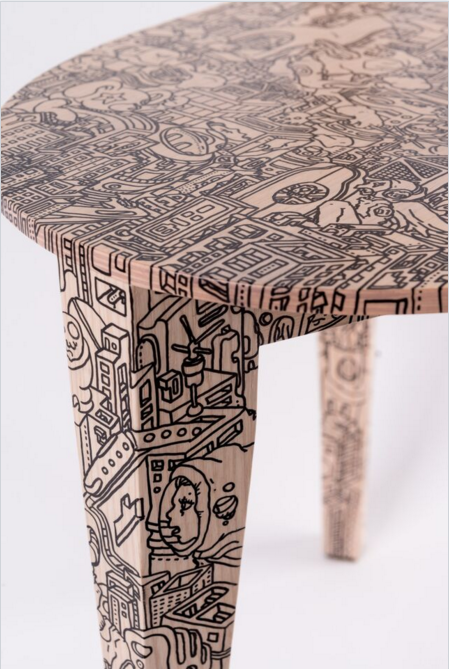 My Home 2015Paint and oil marker on Italian oak Petite Gigue wood chair40 (W) x 70 (H) x 40 (L) cmEstimate HK$18,000 – $25,000Generously donated by the artistBo LAW羅浩光Bo LAW羅浩光Bo LAW羅浩光Bo LAW羅浩光Bo LAW羅浩光Born in 1984, Law Ho Kwong is a Hong Kong‐based illustrator who received his higher diploma in Communication Design from Hong Kong Art School in 2008.  Law actively participates in various art projects with local non‐profit organisations and commercial corporates.  Constantly inspired by the living environment around him, Law focuses on projecting the cityscape of Hong Kong in his paintings subsequently.  In 2013, he was invited to Japan for the "Setouchi Triennale 2013 - Asia Art Platform ‘Fukutake House’ Project" as an illustrator.  Law has been invited by Hong Kong Arts Centre for tram and airport art project.  His works have been collected by corporate and private collectors in Hong Kong.Born in 1984, Law Ho Kwong is a Hong Kong‐based illustrator who received his higher diploma in Communication Design from Hong Kong Art School in 2008.  Law actively participates in various art projects with local non‐profit organisations and commercial corporates.  Constantly inspired by the living environment around him, Law focuses on projecting the cityscape of Hong Kong in his paintings subsequently.  In 2013, he was invited to Japan for the "Setouchi Triennale 2013 - Asia Art Platform ‘Fukutake House’ Project" as an illustrator.  Law has been invited by Hong Kong Arts Centre for tram and airport art project.  His works have been collected by corporate and private collectors in Hong Kong.Born in 1984, Law Ho Kwong is a Hong Kong‐based illustrator who received his higher diploma in Communication Design from Hong Kong Art School in 2008.  Law actively participates in various art projects with local non‐profit organisations and commercial corporates.  Constantly inspired by the living environment around him, Law focuses on projecting the cityscape of Hong Kong in his paintings subsequently.  In 2013, he was invited to Japan for the "Setouchi Triennale 2013 - Asia Art Platform ‘Fukutake House’ Project" as an illustrator.  Law has been invited by Hong Kong Arts Centre for tram and airport art project.  His works have been collected by corporate and private collectors in Hong Kong.Born in 1984, Law Ho Kwong is a Hong Kong‐based illustrator who received his higher diploma in Communication Design from Hong Kong Art School in 2008.  Law actively participates in various art projects with local non‐profit organisations and commercial corporates.  Constantly inspired by the living environment around him, Law focuses on projecting the cityscape of Hong Kong in his paintings subsequently.  In 2013, he was invited to Japan for the "Setouchi Triennale 2013 - Asia Art Platform ‘Fukutake House’ Project" as an illustrator.  Law has been invited by Hong Kong Arts Centre for tram and airport art project.  His works have been collected by corporate and private collectors in Hong Kong.Born in 1984, Law Ho Kwong is a Hong Kong‐based illustrator who received his higher diploma in Communication Design from Hong Kong Art School in 2008.  Law actively participates in various art projects with local non‐profit organisations and commercial corporates.  Constantly inspired by the living environment around him, Law focuses on projecting the cityscape of Hong Kong in his paintings subsequently.  In 2013, he was invited to Japan for the "Setouchi Triennale 2013 - Asia Art Platform ‘Fukutake House’ Project" as an illustrator.  Law has been invited by Hong Kong Arts Centre for tram and airport art project.  His works have been collected by corporate and private collectors in Hong Kong.Item No. 13Item No. 13Miss Dong Quartet: Mrs. Tung (Pain)2015Colour pencil and ink on papermounted on board92 (W) x 70 (H) cmEstimate HK$60,000 – $70,000Generously donated by Hanart TZ GalleryMiss Dong Quartet: Mrs. Tung (Pain)2015Colour pencil and ink on papermounted on board92 (W) x 70 (H) cmEstimate HK$60,000 – $70,000Generously donated by Hanart TZ GalleryMiss Dong Quartet: Mrs. Tung (Pain)2015Colour pencil and ink on papermounted on board92 (W) x 70 (H) cmEstimate HK$60,000 – $70,000Generously donated by Hanart TZ GalleryHO Sin Tung何倩彤HO Sin Tung何倩彤HO Sin Tung何倩彤HO Sin Tung何倩彤HO Sin Tung何倩彤Ho Sin Tung was born in Hong Kong in 1986 and started learning painting at Cultural Corner founded by Gaylord Chan in 1989.  She graduated from the Department of Fine Arts of the Chinese University of Hong Kong and obtained her Bachelor of Arts in 2008.  Her solo exhibitions include Don’t shoot the messenger (Hanart TZ Gallery, Hong Kong, 2010), Folie à deux (Experimenta, Hong Kong, 2011), You Are Running A Business Called None of My Business (Hanart TZ Gallery, Abu Dhabi Art Fair, 2011), and Hong Kong Inter-vivos Film Festival (Hanart TZ Gallery, Hong Kong, 2012).  Ho participated in the Hong Kong International Contemporary Art Fair (Hong Kong Convention and Exhibition Centre, 2007 and 2008), the Hong Kong International Art Fair (Hong Kong Convention and Exhibition Centre, 2008), and Artwalk (Central district, Hong Kong, 2008 and 2009).  In addition to a number of awards she received during her undergraduate study, Ho was the semi-finalist of the Art Competition of the Philippe Charriol Foundation (2005), the finalist of the Hong Kong Contemporary Art Biennial Awards (2009), and the finalist of Societe Generale Chinese Art Awards (2010). Her works has been exhibited in Beijing, Paris, Shanghai, Singapore, and Taipei.Ho Sin Tung was born in Hong Kong in 1986 and started learning painting at Cultural Corner founded by Gaylord Chan in 1989.  She graduated from the Department of Fine Arts of the Chinese University of Hong Kong and obtained her Bachelor of Arts in 2008.  Her solo exhibitions include Don’t shoot the messenger (Hanart TZ Gallery, Hong Kong, 2010), Folie à deux (Experimenta, Hong Kong, 2011), You Are Running A Business Called None of My Business (Hanart TZ Gallery, Abu Dhabi Art Fair, 2011), and Hong Kong Inter-vivos Film Festival (Hanart TZ Gallery, Hong Kong, 2012).  Ho participated in the Hong Kong International Contemporary Art Fair (Hong Kong Convention and Exhibition Centre, 2007 and 2008), the Hong Kong International Art Fair (Hong Kong Convention and Exhibition Centre, 2008), and Artwalk (Central district, Hong Kong, 2008 and 2009).  In addition to a number of awards she received during her undergraduate study, Ho was the semi-finalist of the Art Competition of the Philippe Charriol Foundation (2005), the finalist of the Hong Kong Contemporary Art Biennial Awards (2009), and the finalist of Societe Generale Chinese Art Awards (2010). Her works has been exhibited in Beijing, Paris, Shanghai, Singapore, and Taipei.Ho Sin Tung was born in Hong Kong in 1986 and started learning painting at Cultural Corner founded by Gaylord Chan in 1989.  She graduated from the Department of Fine Arts of the Chinese University of Hong Kong and obtained her Bachelor of Arts in 2008.  Her solo exhibitions include Don’t shoot the messenger (Hanart TZ Gallery, Hong Kong, 2010), Folie à deux (Experimenta, Hong Kong, 2011), You Are Running A Business Called None of My Business (Hanart TZ Gallery, Abu Dhabi Art Fair, 2011), and Hong Kong Inter-vivos Film Festival (Hanart TZ Gallery, Hong Kong, 2012).  Ho participated in the Hong Kong International Contemporary Art Fair (Hong Kong Convention and Exhibition Centre, 2007 and 2008), the Hong Kong International Art Fair (Hong Kong Convention and Exhibition Centre, 2008), and Artwalk (Central district, Hong Kong, 2008 and 2009).  In addition to a number of awards she received during her undergraduate study, Ho was the semi-finalist of the Art Competition of the Philippe Charriol Foundation (2005), the finalist of the Hong Kong Contemporary Art Biennial Awards (2009), and the finalist of Societe Generale Chinese Art Awards (2010). Her works has been exhibited in Beijing, Paris, Shanghai, Singapore, and Taipei.Ho Sin Tung was born in Hong Kong in 1986 and started learning painting at Cultural Corner founded by Gaylord Chan in 1989.  She graduated from the Department of Fine Arts of the Chinese University of Hong Kong and obtained her Bachelor of Arts in 2008.  Her solo exhibitions include Don’t shoot the messenger (Hanart TZ Gallery, Hong Kong, 2010), Folie à deux (Experimenta, Hong Kong, 2011), You Are Running A Business Called None of My Business (Hanart TZ Gallery, Abu Dhabi Art Fair, 2011), and Hong Kong Inter-vivos Film Festival (Hanart TZ Gallery, Hong Kong, 2012).  Ho participated in the Hong Kong International Contemporary Art Fair (Hong Kong Convention and Exhibition Centre, 2007 and 2008), the Hong Kong International Art Fair (Hong Kong Convention and Exhibition Centre, 2008), and Artwalk (Central district, Hong Kong, 2008 and 2009).  In addition to a number of awards she received during her undergraduate study, Ho was the semi-finalist of the Art Competition of the Philippe Charriol Foundation (2005), the finalist of the Hong Kong Contemporary Art Biennial Awards (2009), and the finalist of Societe Generale Chinese Art Awards (2010). Her works has been exhibited in Beijing, Paris, Shanghai, Singapore, and Taipei.Ho Sin Tung was born in Hong Kong in 1986 and started learning painting at Cultural Corner founded by Gaylord Chan in 1989.  She graduated from the Department of Fine Arts of the Chinese University of Hong Kong and obtained her Bachelor of Arts in 2008.  Her solo exhibitions include Don’t shoot the messenger (Hanart TZ Gallery, Hong Kong, 2010), Folie à deux (Experimenta, Hong Kong, 2011), You Are Running A Business Called None of My Business (Hanart TZ Gallery, Abu Dhabi Art Fair, 2011), and Hong Kong Inter-vivos Film Festival (Hanart TZ Gallery, Hong Kong, 2012).  Ho participated in the Hong Kong International Contemporary Art Fair (Hong Kong Convention and Exhibition Centre, 2007 and 2008), the Hong Kong International Art Fair (Hong Kong Convention and Exhibition Centre, 2008), and Artwalk (Central district, Hong Kong, 2008 and 2009).  In addition to a number of awards she received during her undergraduate study, Ho was the semi-finalist of the Art Competition of the Philippe Charriol Foundation (2005), the finalist of the Hong Kong Contemporary Art Biennial Awards (2009), and the finalist of Societe Generale Chinese Art Awards (2010). Her works has been exhibited in Beijing, Paris, Shanghai, Singapore, and Taipei.Item No 14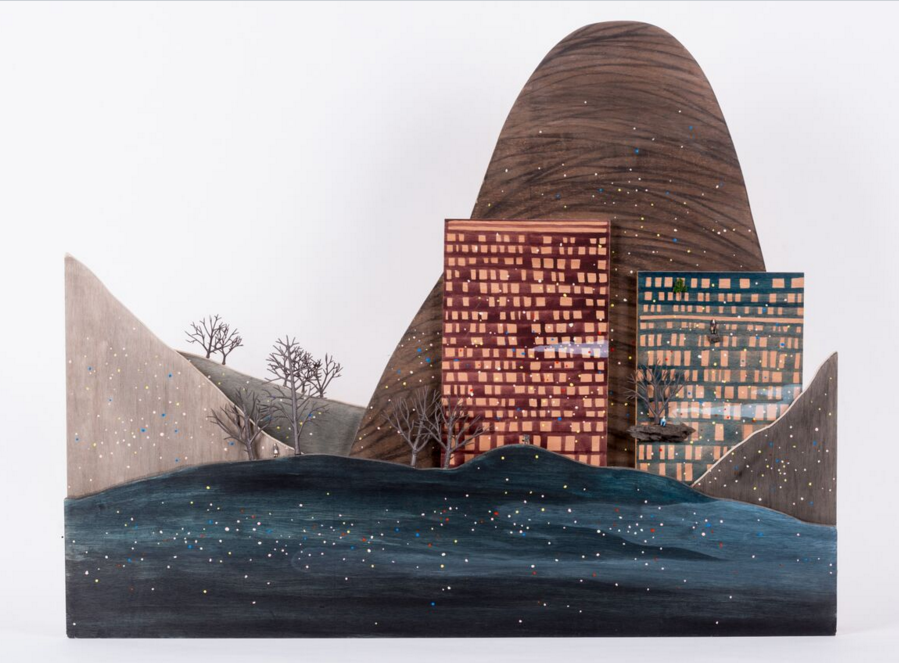 Scale Mountain No.2 2011Acrylic, charcoal and scale models on plywood100( W) x 80 (H) x 9 (L) cmEstimate HK$85,000 – $110,000Generously donated by Hanart TZ Gallery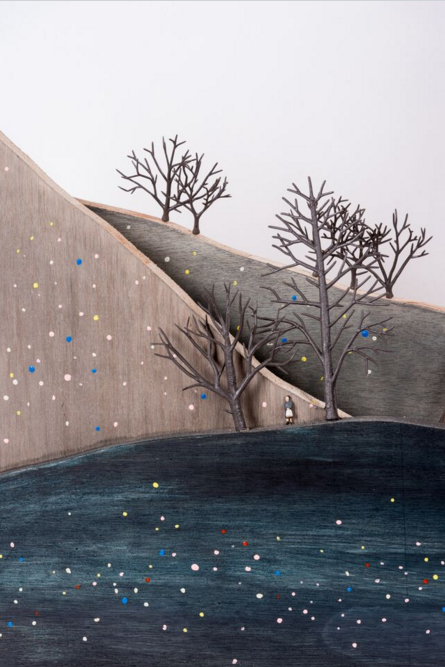 LAM Tung Pang 林東鵬LAM Tung Pang 林東鵬Hong Kong born, and currently lives and works in Hong Kong.  Lam studied Fine Art at The Chinese University of Hong Kong before undertaking a MA at Central St Martins College of Art, London in 2004.  He has been awarded numerous scholarship and awards, including Arts Scholarship from Hong Kong Arts Development Council (2003) and Hong Kong Contemporary Art Biennial Awards (2009).Lam’s works are mostly related to specific situations or social contents and some of them are in monument scale by given a touch of humanity.  He has exhibited extensively world-wide and has worked in many private and public collections, including Deutsche Bank, Hong Kong Museum of Art and commission work by Hong Kong Legislative Council.  In 2012, he was awarded the Asian Cultural Council Fellowship and outstanding contributions to the development of culture and arts by The Secretary for Home Affairs, Hong Kong and the Award for Best Artist (Visual Arts) of the Hong Kong Arts Development Awards in 2013.Hong Kong born, and currently lives and works in Hong Kong.  Lam studied Fine Art at The Chinese University of Hong Kong before undertaking a MA at Central St Martins College of Art, London in 2004.  He has been awarded numerous scholarship and awards, including Arts Scholarship from Hong Kong Arts Development Council (2003) and Hong Kong Contemporary Art Biennial Awards (2009).Lam’s works are mostly related to specific situations or social contents and some of them are in monument scale by given a touch of humanity.  He has exhibited extensively world-wide and has worked in many private and public collections, including Deutsche Bank, Hong Kong Museum of Art and commission work by Hong Kong Legislative Council.  In 2012, he was awarded the Asian Cultural Council Fellowship and outstanding contributions to the development of culture and arts by The Secretary for Home Affairs, Hong Kong and the Award for Best Artist (Visual Arts) of the Hong Kong Arts Development Awards in 2013.Item No 15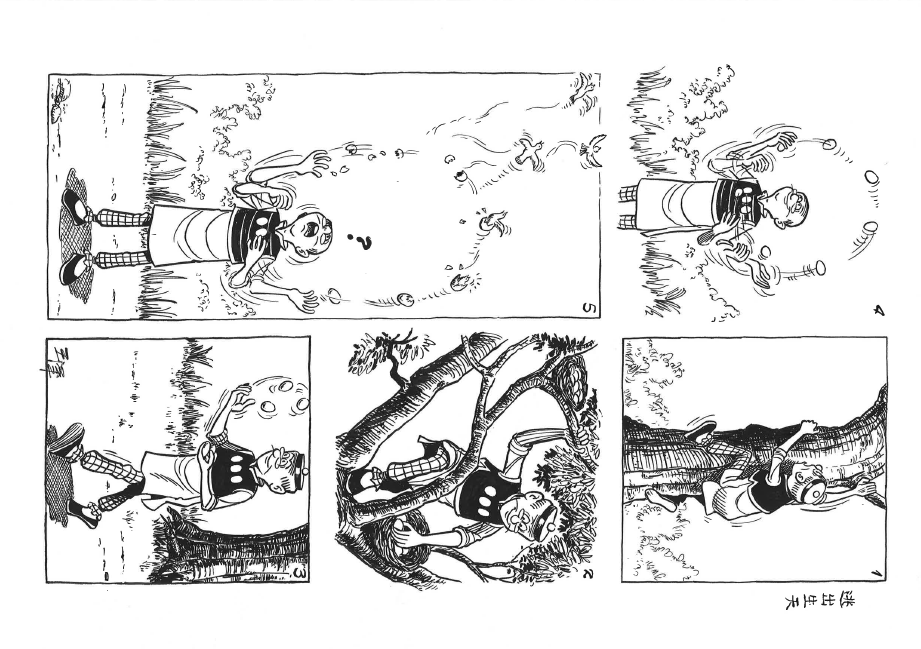 Find a Way Out – Original Work of Old Master Q Comic Strip 2015Ink on paperSheet 29.7 (W) x 42 (H) cmFramed 35 (W) x 47 (H) cmEstimate HK$55,000Generously donated by the artistJoseph Chak WONG王澤Joseph Chak WONG王澤Joseph Chak Wong was born in 1950.  He is the eldest son of the popular Hong Kong comic artist, Alfonso Wong.  In 1962, using his name "Wong Chak" as a pen-name, his father created one of the longest running comic strip Old Master Q.   Joseph Chak Wong is an architect professor in Shih Chien University, Taiwan.  He has taken over the Old Master Q enterprise, became the second generation of Old Master Q, so as to continue his father’s work into the new millennium.  He continues his father’s legacy by creating Old Master Q Zemedia Limited, in order to further promote the comic and pursue his passion as a cartoonist. About the comic, Old Master Q, or Lao Fu Zi, is a learned and rather mischievous old man. Through this character, and his friends Big Potato and Mr. Chin, Wong makes social commentary and pokes fun at society. In addition, Old Master Q is a visual representation of nostalgia for the past.  Wong explained that the character reflects the growth and the struggle of Hong Kong society in the 60s.  The comic strip reflects the everyday life of Hong Kongers, together with the strong sense of humour in the dialogue, resulting in high popularity across Asian society throughout decades until now.Joseph Chak Wong was born in 1950.  He is the eldest son of the popular Hong Kong comic artist, Alfonso Wong.  In 1962, using his name "Wong Chak" as a pen-name, his father created one of the longest running comic strip Old Master Q.   Joseph Chak Wong is an architect professor in Shih Chien University, Taiwan.  He has taken over the Old Master Q enterprise, became the second generation of Old Master Q, so as to continue his father’s work into the new millennium.  He continues his father’s legacy by creating Old Master Q Zemedia Limited, in order to further promote the comic and pursue his passion as a cartoonist. About the comic, Old Master Q, or Lao Fu Zi, is a learned and rather mischievous old man. Through this character, and his friends Big Potato and Mr. Chin, Wong makes social commentary and pokes fun at society. In addition, Old Master Q is a visual representation of nostalgia for the past.  Wong explained that the character reflects the growth and the struggle of Hong Kong society in the 60s.  The comic strip reflects the everyday life of Hong Kongers, together with the strong sense of humour in the dialogue, resulting in high popularity across Asian society throughout decades until now.Item No 16Item No 16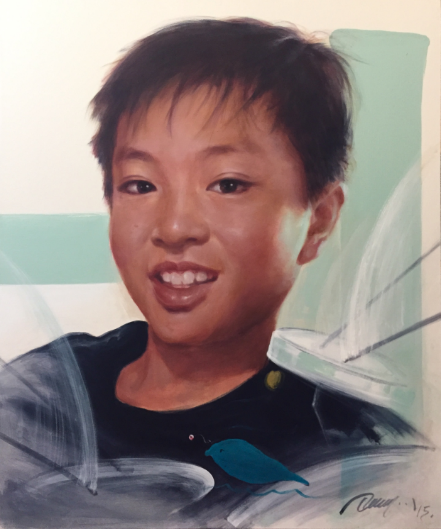 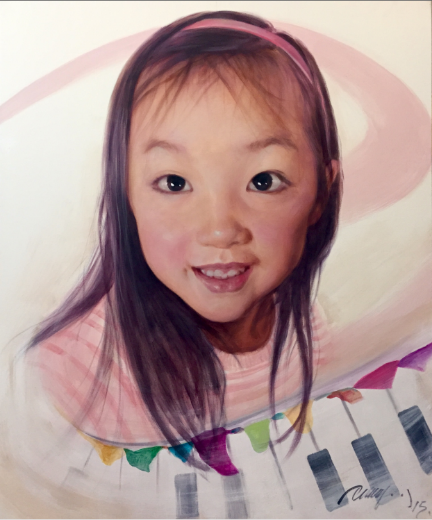 (Artwork reference by Jimmy KEUNG)(Artwork reference by Jimmy KEUNG)Family Portraiture Activityby Hong Kong Art School Graduate(Jimmy KEUNG)Minimum Donation AmountHK$20,000 Family Portraiture Activityby Hong Kong Art School Graduate(Jimmy KEUNG)Minimum Donation AmountHK$20,000 Jimmy KEUNGJimmy KEUNGJimmy KEUNGJimmy KEUNGA successful story of an artist trained under the apprentice system during the early 70s in Hong Kong.  Jimmy proved that endeavouring to be creative could lead to extraordinary achievement, even under the tough social situation at that time. An art educator for almost two decades, he has spent tremendous effort in training hundreds of young artists and encouraged their pursuit of excellence in art.  Jimmy's serious and humourous teaching approach has inspired his students.  Many of his students have become distinguished artists in Hong Kong or are taking up leading artistic posts in different corporations, in Hong Kong and Mainland China. 

Continuous exchange with his students has contributed to his continued artistic development. Jimmy aims to maintain Hong Kong's artistic standing through its vitality and the quality of art production and invention.

He currently is a Lecturer at the School of Technical Arts at the Hong Kong Academy of Performing Arts, and a Part-Time Lecturer for the Hong Kong Art School.A successful story of an artist trained under the apprentice system during the early 70s in Hong Kong.  Jimmy proved that endeavouring to be creative could lead to extraordinary achievement, even under the tough social situation at that time. An art educator for almost two decades, he has spent tremendous effort in training hundreds of young artists and encouraged their pursuit of excellence in art.  Jimmy's serious and humourous teaching approach has inspired his students.  Many of his students have become distinguished artists in Hong Kong or are taking up leading artistic posts in different corporations, in Hong Kong and Mainland China. 

Continuous exchange with his students has contributed to his continued artistic development. Jimmy aims to maintain Hong Kong's artistic standing through its vitality and the quality of art production and invention.

He currently is a Lecturer at the School of Technical Arts at the Hong Kong Academy of Performing Arts, and a Part-Time Lecturer for the Hong Kong Art School.A successful story of an artist trained under the apprentice system during the early 70s in Hong Kong.  Jimmy proved that endeavouring to be creative could lead to extraordinary achievement, even under the tough social situation at that time. An art educator for almost two decades, he has spent tremendous effort in training hundreds of young artists and encouraged their pursuit of excellence in art.  Jimmy's serious and humourous teaching approach has inspired his students.  Many of his students have become distinguished artists in Hong Kong or are taking up leading artistic posts in different corporations, in Hong Kong and Mainland China. 

Continuous exchange with his students has contributed to his continued artistic development. Jimmy aims to maintain Hong Kong's artistic standing through its vitality and the quality of art production and invention.

He currently is a Lecturer at the School of Technical Arts at the Hong Kong Academy of Performing Arts, and a Part-Time Lecturer for the Hong Kong Art School.A successful story of an artist trained under the apprentice system during the early 70s in Hong Kong.  Jimmy proved that endeavouring to be creative could lead to extraordinary achievement, even under the tough social situation at that time. An art educator for almost two decades, he has spent tremendous effort in training hundreds of young artists and encouraged their pursuit of excellence in art.  Jimmy's serious and humourous teaching approach has inspired his students.  Many of his students have become distinguished artists in Hong Kong or are taking up leading artistic posts in different corporations, in Hong Kong and Mainland China. 

Continuous exchange with his students has contributed to his continued artistic development. Jimmy aims to maintain Hong Kong's artistic standing through its vitality and the quality of art production and invention.

He currently is a Lecturer at the School of Technical Arts at the Hong Kong Academy of Performing Arts, and a Part-Time Lecturer for the Hong Kong Art School.DetailsFormat & Duration:2.5-hour posing/ initial sketching* session for a maximum of 5 family members  
*The artist may take some photos for reference during the posing/ sketching 2.5-hour posing/ initial sketching* session for a maximum of 5 family members  
*The artist may take some photos for reference during the posing/ sketching 2.5-hour posing/ initial sketching* session for a maximum of 5 family members  
*The artist may take some photos for reference during the posing/ sketching Medium:Oil on canvasOil on canvasOil on canvasSize:120(W) x 100(H) cm (Maximum)120(W) x 100(H) cm (Maximum)120(W) x 100(H) cm (Maximum)Finishing:UnframedUnframedUnframedVenue:Bidder’s choice of venueBidder’s choice of venueBidder’s choice of venueExpected completion & delivery date of artwork:Preferred schedule for posing/ initial sketching session: June 2016The artwork will be completed within 3 months after the posing / initial sketching sessionPreferred schedule for posing/ initial sketching session: June 2016The artwork will be completed within 3 months after the posing / initial sketching sessionPreferred schedule for posing/ initial sketching session: June 2016The artwork will be completed within 3 months after the posing / initial sketching sessionItem No 17 											* Silent Auction ItemItem No 17 											* Silent Auction ItemItem No 17 											* Silent Auction Item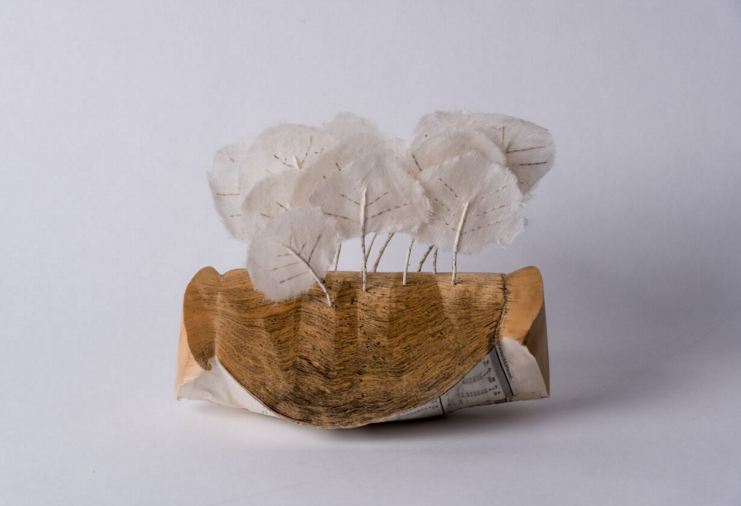 revolt of the woods2009Paper (various)21 (W) x 19 (H) x 15.5 (L) cm  Estimate HK$5,000Generously donated by the artistValerie BUESSValerie BUESSValerie BUESSValerie Buess was born in Switzerland and is now based in Germany.  She has been experimenting with paper for the last twenty years.By twisting, turning, folding paper and sometimes adding some colour to her work, she creates organic and often abstract shapes inspired by underwater sea creatures.These sea urchins, coral reefs, algae, and seagrass, all made from recycled books, hint at mysteries of the deep sea and constitute a sculptural world above the surface.Her work has been exhibited across Asia, Europe and the U. S.Valerie Buess was born in Switzerland and is now based in Germany.  She has been experimenting with paper for the last twenty years.By twisting, turning, folding paper and sometimes adding some colour to her work, she creates organic and often abstract shapes inspired by underwater sea creatures.These sea urchins, coral reefs, algae, and seagrass, all made from recycled books, hint at mysteries of the deep sea and constitute a sculptural world above the surface.Her work has been exhibited across Asia, Europe and the U. S.Valerie Buess was born in Switzerland and is now based in Germany.  She has been experimenting with paper for the last twenty years.By twisting, turning, folding paper and sometimes adding some colour to her work, she creates organic and often abstract shapes inspired by underwater sea creatures.These sea urchins, coral reefs, algae, and seagrass, all made from recycled books, hint at mysteries of the deep sea and constitute a sculptural world above the surface.Her work has been exhibited across Asia, Europe and the U. S.Item No. 18 Item No. 18 Item No. 18 * Silent Auction Item (Photos reference by SO Wing Hon)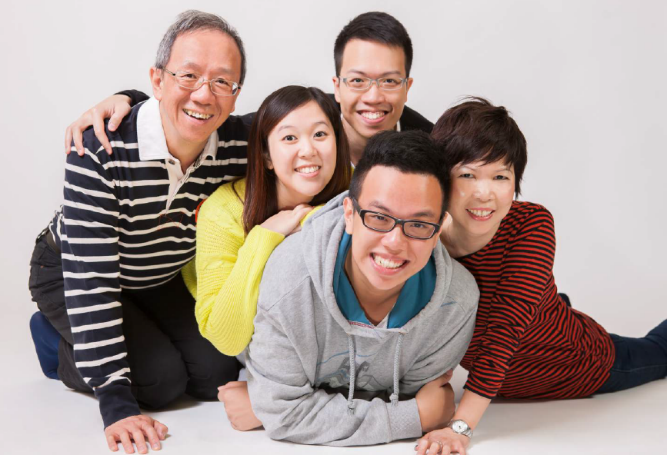  (Photos reference by SO Wing Hon) (Photos reference by SO Wing Hon)Family Studio Photography by Hong Kong Art School Graduate (SO Wing Hon)Minimum Donation AmountHK$15,000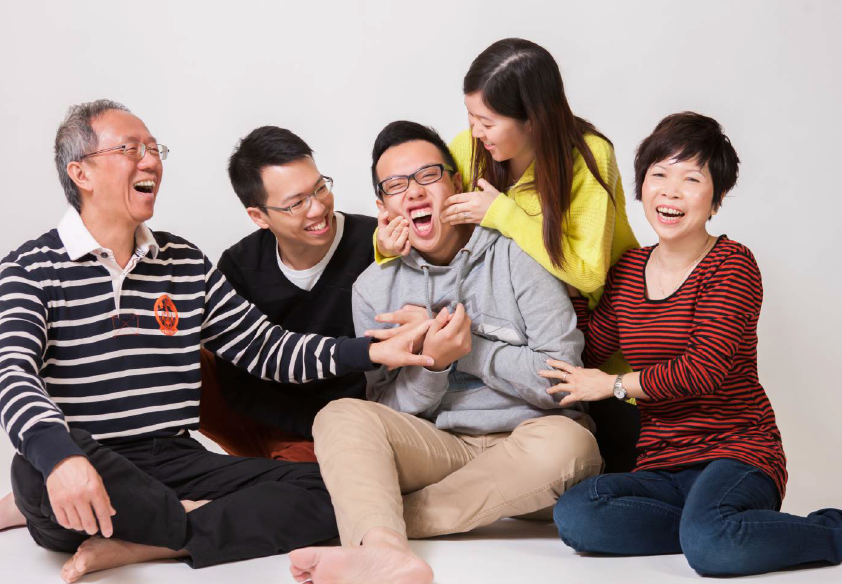 SO Wing Hon蘇詠康SO Wing Hon蘇詠康SO Wing Hon蘇詠康SO Wing Hon蘇詠康So Wing Hon, born in Hong Kong.  Works as an artist and professional photographer. Wing Hon graduated with Bachelor of Art (Fine Art) from RMIT University (cooperated with Hong Kong Art School).  He has participated in exhibitions such as "Post-Straight: Contemporary Hong Kong Photography“, "Free Individual Travel… How Much Free?", “Dali International Photography Festival and "Pingyao International Photography Festival".  Wing Hon also hosts different kinds of photographic workshops.  His artwork explores the essence of artifacts, the relationship between humanity, nature and animals, as well as the endless possibilities of photography.So Wing Hon, born in Hong Kong.  Works as an artist and professional photographer. Wing Hon graduated with Bachelor of Art (Fine Art) from RMIT University (cooperated with Hong Kong Art School).  He has participated in exhibitions such as "Post-Straight: Contemporary Hong Kong Photography“, "Free Individual Travel… How Much Free?", “Dali International Photography Festival and "Pingyao International Photography Festival".  Wing Hon also hosts different kinds of photographic workshops.  His artwork explores the essence of artifacts, the relationship between humanity, nature and animals, as well as the endless possibilities of photography.So Wing Hon, born in Hong Kong.  Works as an artist and professional photographer. Wing Hon graduated with Bachelor of Art (Fine Art) from RMIT University (cooperated with Hong Kong Art School).  He has participated in exhibitions such as "Post-Straight: Contemporary Hong Kong Photography“, "Free Individual Travel… How Much Free?", “Dali International Photography Festival and "Pingyao International Photography Festival".  Wing Hon also hosts different kinds of photographic workshops.  His artwork explores the essence of artifacts, the relationship between humanity, nature and animals, as well as the endless possibilities of photography.So Wing Hon, born in Hong Kong.  Works as an artist and professional photographer. Wing Hon graduated with Bachelor of Art (Fine Art) from RMIT University (cooperated with Hong Kong Art School).  He has participated in exhibitions such as "Post-Straight: Contemporary Hong Kong Photography“, "Free Individual Travel… How Much Free?", “Dali International Photography Festival and "Pingyao International Photography Festival".  Wing Hon also hosts different kinds of photographic workshops.  His artwork explores the essence of artifacts, the relationship between humanity, nature and animals, as well as the endless possibilities of photography.DetailsFormat & Duration:2-hour studio photography for a maximum of 10 family membersGroup photos plus individual shot for each member Shooting in white background 2-hour studio photography for a maximum of 10 family membersGroup photos plus individual shot for each member Shooting in white background 2-hour studio photography for a maximum of 10 family membersGroup photos plus individual shot for each member Shooting in white background Final Products:1 big photo framed in 18R size (46 x 30 cm) or 
2 combined photo frames (see the images on the right)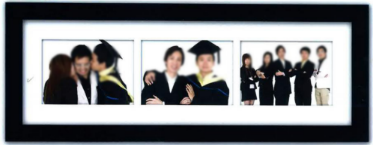 10 hardcopies in 8R size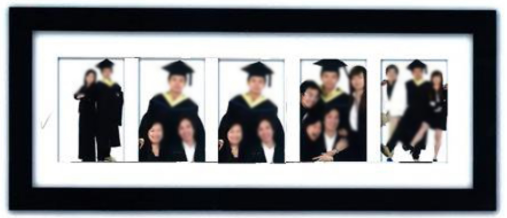 30 edited softcopiesAll softcopies of the shooting without editing 1 big photo framed in 18R size (46 x 30 cm) or 
2 combined photo frames (see the images on the right)10 hardcopies in 8R size30 edited softcopiesAll softcopies of the shooting without editing 1 big photo framed in 18R size (46 x 30 cm) or 
2 combined photo frames (see the images on the right)10 hardcopies in 8R size30 edited softcopiesAll softcopies of the shooting without editing Venue:Unit 2, 14/F, Chai Wan Industrial City Phase 1, 60 Wing Tai Road, Chai Wan, Hong KongUnit 2, 14/F, Chai Wan Industrial City Phase 1, 60 Wing Tai Road, Chai Wan, Hong KongUnit 2, 14/F, Chai Wan Industrial City Phase 1, 60 Wing Tai Road, Chai Wan, Hong KongItem No 19  											* Silent Auction ItemItem No 19  											* Silent Auction ItemItem No 19  											* Silent Auction ItemItem No 19  											* Silent Auction ItemDinner for Eight at Crown Wine Cellars Private Members’ Club Minimum Donation AmountHK$10,000Generously donated by Mr James Thompson, GBSDinner for Eight at Crown Wine Cellars Private Members’ Club Minimum Donation AmountHK$10,000Generously donated by Mr James Thompson, GBS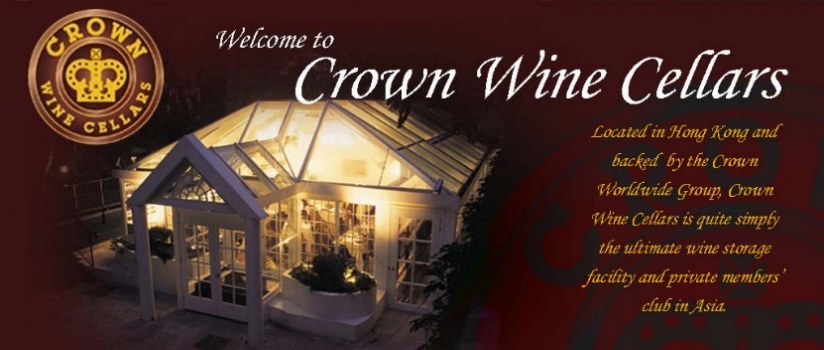 DetailsDescription:A four-course dinner for eight at Crown Wine Cellars Private Members’ ClubIncludes 1 bottle of Champagne, 1 bottle of white wine, and 1 bottle of red wineA four-course dinner for eight at Crown Wine Cellars Private Members’ ClubIncludes 1 bottle of Champagne, 1 bottle of white wine, and 1 bottle of red wineA four-course dinner for eight at Crown Wine Cellars Private Members’ ClubIncludes 1 bottle of Champagne, 1 bottle of white wine, and 1 bottle of red wineVenue:18 Deep Water Bay Drive, Shouson Hill, Hong Kong18 Deep Water Bay Drive, Shouson Hill, Hong Kong18 Deep Water Bay Drive, Shouson Hill, Hong KongExpiry Date:31 December 201631 December 201631 December 2016Lot NumberArtwork NamePrice Bid (HK$)Bidder’s informationBidder’s informationFirst name:Last name:Contact Person (if different from the bidder): Contact Person (if different from the bidder): Contact number:Contact number:Email:Email:Address: Address: By signing below, I hereby: (i) agree that the contract between me and Hong Kong Arts Centre relating to the auction sale/ purchase of the lot(s) shall be concluded upon the striking of the auctioneer’s hammer with regards me as the successful bidder in the case of the live auction; and (ii) commit to the payment of the purchase price for any lot(s) as stated above in this Absentee Bid Form, in the event of the conclusion of such contracts as referred to in (i) above.